ПРОЕКТ
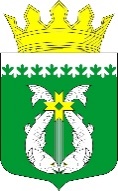 РЕСПУБЛИКА КАРЕЛИЯKARJALAN TAZAVALDUАДМИНИСТРАЦИЯСУОЯРВСКОГО МУНИЦИПАЛЬНОГО ОКРУГАSUOJÄRVEN PIIRIKUNNAN HALLINDOПОСТАНОВЛЕНИЕ   00.00.2023                                                                                                        № 000 Об утверждении административного регламента администрации Суоярвского муниципального округа по предоставлению муниципальной услуги "Выдача разрешения на ввод объекта в эксплуатацию"В соответствии с Федеральным законом от 27.07.2010 № 210-ФЗ «Об организации предоставления государственных и муниципальных услуг»:Утвердить административный регламент администрации Суоярвского муниципального округа по предоставлению муниципальной услуги «Выдача разрешения на ввод объекта в эксплуатацию» (прилагается).Признать утратившим силу:2.1 постановление администрации муниципального образования «Суоярвский район» от 08.04.2021 г. № 267 «Об утверждении административного регламента администрации муниципального образования «Суоярвский район» по предоставлению муниципальной услуги «Подготовка и выдача разрешения на ввод объекта в эксплуатацию»2.2 постановление администрации муниципального образования «Суоярвский район» от 30.04.2021 г. № 323 «О внесении изменений в Постановление администрации муниципального образования «Суоярвский район» от 08.04.2021 № 267»3.     Разместить настоящее постановление на официальном интернет-портале Суоярвского муниципального округа в информационно-телекоммуникационной сети «Интернет».   Настоящее постановление вступает в силу после его официального опубликования (обнародования) в газете «Суоярвский вестник».Контроль за исполнением настоящего постановления возложить на Первого заместителя главы администрации Суоярвского муниципального округа Денисова С.С. Глава Суоярвскогомуниципального округа                                                                   Р. В. ПетровРазослать: Дело, МКУ «ЦУМИ и ЗР Суоярвского района»УтвержденпостановлениемАдминистрацииСуоярвского муниципального округаот 23.01.2023 N 133Административный регламент Администрации Суоярвского муниципального округапо предоставлению муниципальной услуги «Выдача разрешения на ввод объекта в эксплуатацию»1. Общие положения1.1. Административный регламент Администрации Суоярвского муниципального округа по предоставлению муниципальной услуги "Выдача разрешения на ввод объекта в эксплуатацию" (далее - муниципальная услуга, Административный регламент) разработан в целях повышения качества и доступности предоставления муниципальной услуги, определяет стандарт, сроки и последовательность совершения Администрацией Суоярвского муниципального округа (далее - Администрация) Муниципального казенного учреждения «Центр по управлению муниципальным имуществом и земельными ресурсами» (далее «Учреждение»), порядок взаимодействия между структурными подразделениями и должностными лицами, а также взаимодействие Администрации и Учреждения с заявителями, органами государственной власти, органами местного самоуправления, а также учреждениями и организациями при осуществлении действий (административных процедур) при осуществлении полномочий по предоставлению муниципальной услуги.1.2. Предоставление муниципальной услуги осуществляет Администрация. Отраслевым (функциональным) подразделением Администрации, ответственным за предоставление муниципальной услуги, является МКУ «ЦУМИ и ЗР Суоярвского района» (далее - Учреждение).1.3. Заявителями на получение муниципальной услуги являются физические или юридические лица, выполняющие функции застройщика в соответствии с пунктом 16 статьи 1 Градостроительного кодекса Российской Федерации, в том числе технические заказчики, которым застройщиком переданы свои функции, предусмотренные законодательством о градостроительной деятельности (далее - заявитель).1.4. Интересы заявителей, указанных в пункте 1.3 Административного регламента, могут представлять законные представители или иные лица, уполномоченные заявителем в установленном порядке (далее - представитель заявителя).Требования к порядку информированияо порядке предоставления муниципальной услуги1.5. Информирование о порядке предоставления муниципальной услуги осуществляется:1) непосредственно при личном приеме заявителя в Учреждении или в государственное бюджетное учреждение Республики Карелия "Многофункциональный центр предоставления государственных и муниципальных услуг Республики Карелия" (далее - МФЦ);2) посредством телефонной связи в Администрации или МФЦ;3) письменно, в том числе посредством факсимильной связи, электронной почты по адресу: suodistrict@onego.ru;4) посредством размещения в открытой и доступной форме информации:а) в федеральной государственной информационной системе "Единый портал государственных и муниципальных услуг" (https://www.gosuslugi.ru/) (далее - ЕПГУ);б) на официальном сайте Администрации: https://suojarvi.ru/5) на информационных стендах Учреждения.1.5.1. Информация, предоставляемая заинтересованным лицам о муниципальной услуге, является открытой и общедоступной.1.5.2. Информирование осуществляется по вопросам:а) способов подачи заявления о предоставлении муниципальной услуги;б) адресов Администрации и МФЦ, обращение в которые необходимо для предоставления муниципальной услуги;в) справочной информации о работе Администрации (структурных подразделений Администрации);г) документов, необходимых для предоставления муниципальной услуги;д) порядка и сроков предоставления муниципальной услуги;е) порядка получения сведений о ходе рассмотрения заявления о предоставлении муниципальной услуги и о результатах ее предоставления;ж) порядка досудебного (внесудебного) обжалования решений и действий (бездействия) должностных лиц Администрации.1.5.3. Информация о месте нахождения Администрации и Учреждения:186870, Республика Карелия, Суоярвский муниципальный район, г. Суоярви, ул. Шельшакова, д. 6.186870, Республика Карелия, Суоярвский муниципальный район, г. Суоярви, ул. Шельшакова, д. 6., кабинет 37 (Учреждение).1.5.4. График работы Администрации и Учреждения:Понедельник - пятница с 9.00 до 17.15 часов.Пятница с 9.00 до 17.00 часов.Продолжительность рабочего дня, непосредственно предшествующего нерабочему праздничному дню, уменьшается на один час.Обеденный перерыв с 13.00 до 14.00 часов.Суббота, воскресенье, праздничные дни - выходные дни.1.5.5. График приема заявителей в Учреждении:Приемные дни: с понедельника по пятницу с 9.00 до 12.00 часов.1.5.6. Справочные телефоны специалистов Учреждения, по которым можно получить информацию о порядке предоставления муниципальной услуги: 8(81457)51405.1.5.7. Адрес официального сайта Администрации, а также адрес электронной почты: https://suojarvi.ru/; suodistrict@onego.ru;1.5.8. Консультирование заявителей по вопросам предоставления муниципальной услуги.Основанием для консультирования по вопросам предоставления муниципальной услуги является обращение заявителя в Учреждение. Консультация предоставляется:а) непосредственно в Учреждении при личном обращении заявителя;б) по телефону;в) по письменным обращениям;г) по электронной почте Учреждения: otdel.smiz@yandex.ruПри консультировании по письменным обращениям, в том числе по электронной почте, ответ на обращение направляется способом, указанным в обращении, в адрес заявителя в срок, не превышающий 30 дней со дня регистрации письменного обращения в Учреждении. Ответ на письменное обращение дается в простой, четкой и понятной форме, за подписью главы Суоярвского муниципального округа или первого заместителя главы администрации Суоярвского муниципального округа.При личном обращении в Учреждение для получения консультации по предоставлению муниципальной услуги продолжительность приема не должна превышать 15 минут. В случае если подготовка ответа требует продолжительного времени, заявителю может быть дана рекомендация направить письменное обращение или предложено другое время для устной консультации.При консультировании по телефону специалист Учреждения подробно и в вежливой (корректной) форме информирует заявителей по интересующим их вопросам. Продолжительность консультации по телефону не должна превышать 10 минут. Ответ на телефонный звонок должен начинаться с информации о наименовании подразделения Администрации, фамилии, имени, отчества специалиста, принявшего звонок. При невозможности самостоятельно дать ответ на поставленный вопрос специалист, которому поступил звонок, должен сообщить заявителю номер телефона, по которому можно получить необходимую информацию.При необходимости специалист Учреждения оказывает помощь заявителям в оформлении уведомления.1.6. Предоставление муниципальной услуги может осуществляться на базе МФЦ.Информация о местонахождении и режиме работы МФЦ размещена на официальном сайте МФЦ (адрес доступа: http://www.mfc-karelia.ru).Информация о справочных телефонах МФЦ размещена на официальном сайте МФЦ (адрес доступа: http://www.mfc-karelia.ru).1.7. Информация о ходе рассмотрения заявления о предоставлении муниципальной услуги и о результатах ее предоставления может быть получена заявителем в формате автоматических статусов в личном кабинете на ЕПГУ, в соответствующем структурном подразделении Администрации при обращении заявителя лично, по телефону, посредством электронной почты.1.8. Размещение информации о порядке предоставления муниципальной услуги на информационных стендах в помещении МФЦ осуществляется в соответствии с соглашением, заключенным между МФЦ и Администрацией в соответствии с требованиями, установленными постановлением Правительства Российской Федерации от 27 сентября 2011 года N 797 "О взаимодействии между многофункциональными центрами предоставления государственных и муниципальных услуг и федеральными органами исполнительной власти, органами государственных внебюджетных фондов, органами государственной власти субъектов Российской Федерации, органами местного самоуправления или в случаях, установленных законодательством Российской Федерации, публично-правовыми компаниями", с учетом требований к информированию, установленных Административным регламентом.2. Стандарт предоставления муниципальной услугиНаименование муниципальной услуги2.1. Наименование муниципальной услуги "Выдача разрешения на ввод объекта в эксплуатацию".Наименование органа местного самоуправления(организации), предоставляющего муниципальную услугу2.2. Муниципальная услуга осуществляется Администрацией в лице Управления, указанного в пункте 1.2 Административного регламента.МФЦ участвует в предоставлении муниципальной услуги в части: информирования о порядке предоставления муниципальной услуги; приема заявлений и документов, необходимых для предоставления муниципальной услуги; выдачи результата предоставления муниципальной услуги.В предоставлении муниципальной услуги в рамках межведомственного информационного взаимодействия участвует Управление Федеральной службы государственной регистрации, кадастра и картографии по Республике Карелия, Государственный комитет Республики Карелия по строительному, жилищному и дорожному надзору.Описание результата предоставления муниципальной услуги2.3. Результатом предоставления муниципальной услуги является:а) выдача (направление) разрешения на ввод объекта капитального строительства в эксплуатацию, в том числе на отдельные этапы строительства, реконструкции объекта капитального строительства (далее - разрешение на ввод объекта в эксплуатацию);б) выдача (направление) решения об отказе в выдаче разрешения на ввод объекта в эксплуатацию по форме согласно приложению N 3 к Административному регламенту.Форма разрешения на ввод объекта в эксплуатацию утверждена приказом Минстроя России от 03.06.2022 N 446/пр "Об утверждении формы разрешения на строительство и формы разрешения на ввод объекта в эксплуатацию".2.4. Результат предоставления муниципальной услуги представляется в форме документа на бумажном носителе или электронного документа, подписанного электронной подписью в соответствии с требованиями Федерального закона от 06.04.2011 N 63-ФЗ "Об электронной подписи" (далее - Федеральный закон N 63-ФЗ).Результат предоставления муниципальной услуги может быть получен в соответствии с выбранным заявителем способом получения результата предоставления муниципальной услуги:2.4.1. на бумажном носителе при личном обращении в Администрацию, МФЦ либо направляется заявителю посредством почтового отправления с уведомлением о вручении;2.4.2. в форме электронного документа, подписанного усиленной квалифицированной электронной подписью уполномоченного должностного лица, в личный кабинет на ЕПГУ, в единой информационной системе жилищного строительства.Срок предоставления муниципальной услуги,в том числе с учетом необходимости обращенияв организации, участвующие в предоставлении муниципальнойуслуги, срок приостановления предоставления муниципальнойуслуги в случае, если возможность приостановленияпредусмотрена законодательством Российской Федерации,срок выдачи (направления) документов, являющихсярезультатом предоставления муниципальной услуги2.5. Срок предоставления муниципальной услуги составляет не более пяти рабочих дней со дня поступления заявления о выдаче разрешения на ввод объекта в эксплуатацию в Администрацию.2.5.1. Заявление о выдаче разрешения на ввод объекта в эксплуатацию считается поступившим в Администрацию со дня его регистрации.2.5.2. Администрация в течение 5 рабочих дней со дня регистрации заявления и документов, необходимых для предоставления муниципальной услуги, направляет заявителю способом, указанном в заявлении, один из результатов, указанных в пункте 2.4 Административного регламента.2.5.3. Приостановление предоставления муниципальной услуги действующим законодательством не предусмотрено.Нормативные правовые акты, регулирующиепредоставление муниципальной услуги2.6. Предоставление муниципальной услуги осуществляется в соответствии с:- Земельным кодексом Российской Федерации;- Градостроительным кодексом Российской Федерации (далее - Градостроительный кодекс РФ);- Федеральным законом от 06.10.2003 N 131-ФЗ "Об общих принципах организации местного самоуправления в Российской Федерации";- Федеральным законом от 27.07.2010 N 210-ФЗ "Об организации предоставления государственных и муниципальных услуг" (далее - Федеральный закон N 210-ФЗ);- Федеральным законом от 06.04.2011 N 63-ФЗ "Об электронной подписи" (далее - Федеральный закон N 63-ФЗ);- Федеральным законом от 27.07.2006 N 152-ФЗ "О персональных данных";- постановлением Правительства Российской Федерации от 26.03.2016 N 236 "О требованиях к предоставлению в электронной форме государственных и муниципальных услуг";- приказом Министерства строительства и жилищно-коммунального хозяйства Российской Федерации от 03.06.2022 N 446/пр "Об утверждении формы разрешения на строительство и формы разрешения на ввод объекта в эксплуатацию";- постановлением Правительства Российской Федерации от 06.04.2022 N 603 "О случаях и порядке выдачи разрешений на строительство объектов капитального строительства, не являющихся линейными объектами, на двух и более земельных участках, разрешений на ввод в эксплуатацию таких объектов, а также выдачи необходимых для этих целей градостроительных планов земельных участков".Исчерпывающий перечень документов, необходимыхв соответствии с нормативными правовыми актамидля предоставления муниципальной услуги и услуг, которыеявляются необходимыми и обязательными для предоставлениямуниципальной услуги, подлежащих представлению заявителем,способы их получения, в том числе в электроннойформе, порядок их представления2.7. Исчерпывающий перечень документов, необходимых для предоставления муниципальной услуги, подлежащих представлению заявителем самостоятельно:2.7.1. Заявление о выдаче разрешения на ввод объекта в эксплуатацию по форме согласно приложению N 1 к Административному регламенту предоставляется заявителем (представителем заявителя) одним из следующих способов:а) в форме документа на бумажном носителе посредством почтового отправления с описью вложения и уведомлением о вручении;б) в форме документа на бумажном носителе посредством личного обращения в Учреждение или МФЦ;в) через ЕПГУ (заполняется посредством внесения соответствующих сведений в интерактивную форму, подписанную в соответствии с требованиями Федерального закона N 63-ФЗ);г) с использованием государственных информационных систем обеспечения градостроительной деятельности с функциями автоматизированной информационно-аналитической поддержки осуществления полномочий в области градостроительной деятельности;д) для застройщиков, наименования которых содержат слова "специализированный застройщик", наряду со способами, указанными в подпунктах "а"-"г" пункта 2.7.1, с использованием единой информационной системы жилищного строительства, предусмотренной Федеральным законом от 30.12.2004 N 214-ФЗ "Об участии в долевом строительстве многоквартирных домов и иных объектов недвижимости и о внесении изменений в некоторые законодательные акты Российской Федерации", за исключением случаев, если в соответствии с нормативным правовым актом субъекта Российской Федерации подача заявления о выдаче разрешения на ввод объекта в эксплуатацию осуществляется через иные информационные системы, которые должны быть интегрированы с единой информационной системой жилищного строительства.2.7.1.1. В заявлении о выдаче разрешения на ввод объекта в эксплуатацию застройщиком указываются:1) согласие заявителя (застройщика) на осуществление государственной регистрации права собственности заявителя (застройщика) на построенные, реконструированные здание, сооружение и (или) на все расположенные в таких здании, сооружении помещения, машино-места в случае, если строительство, реконструкция здания, сооружения осуществлялись заявителем (застройщиком) без привлечения средств иных лиц;2) согласие заявителя (застройщика) и иного лица (иных лиц) на осуществление государственной регистрации права собственности заявителя (застройщика) и (или) указанного лица (указанных лиц) на построенные, реконструированные здание, сооружение и (или) на все расположенные в таких здании, сооружении помещения, машино-места в случае, если строительство, реконструкция здания, сооружения осуществлялись с привлечением средств иных лиц;3) сведения об уплате государственной пошлины за осуществление государственной регистрации прав;4) адрес (адреса) электронной почты для связи с заявителем (застройщиком), иным лицом (иными лицами) в случае, если строительство или реконструкция здания, сооружения осуществлялись с привлечением средств иных лиц.2.7.1.2. В случае, предусмотренном подпунктом 1 пункта 2.7.1.1 Административного регламента, в заявлении о выдаче разрешения на ввод объекта в эксплуатацию заявитель (застройщик) подтверждает, что строительство, реконструкция здания, сооружения осуществлялись заявителем (застройщиком) без привлечения средств иных лиц.2.7.1.3. В случае, предусмотренном подпунктом 2 пункта 2.7.1.1 Административного регламента, к заявлению о выдаче разрешения на ввод объекта в эксплуатацию наряду с документами, указанными в пункте 2.10 Административного регламента, прикладываются договор или договоры, заключенные между заявителем (застройщиком) и иным лицом (иными лицами), в случае, если обязанность по финансированию строительства или реконструкции здания, сооружения возложена на иное лицо (иных лиц), и предусматривающие возникновение права собственности заявителя (застройщика) и (или) иного лица (иных лиц) на построенные, реконструированные здание, сооружение или на все расположенные в таких здании, сооружении помещения, машино-места, а также документы, подтверждающие исполнение заявителем (застройщиком) и иным лицом (иными лицами) обязательств по указанным договорам и содержащие согласие указанного лица (указанных лиц) на осуществление государственной регистрации права собственности указанного лица (указанных лиц) на предусмотренные настоящим пунктом объекты. В этом случае в заявлении о выдаче разрешения на ввод объекта в эксплуатацию подтверждается, что строительство, реконструкция здания, сооружения осуществлялись исключительно с привлечением средств заявителя (застройщика) и указанного в настоящем пункте иного лица (иных лиц).2.7.1.4. Положения пункта 2.7.1.1 Административного регламента не применяются:- при вводе в эксплуатацию многоквартирного дома или иного объекта недвижимости, строительство, реконструкция которых осуществлялись с привлечением денежных средств участников долевого строительства в соответствии с Федеральным законом от 30.12.2004 N 214-ФЗ "Об участии в долевом строительстве многоквартирных домов и иных объектов недвижимости и о внесении изменений в некоторые законодательные акты Российской Федерации", многоквартирного дома, построенного, реконструированного жилищно-строительным кооперативом;- в случае если на момент обращения заявителя (застройщика) с заявлением о выдаче разрешения на ввод объекта в эксплуатацию между заявителем (застройщиком) и иным лицом (иными лицами), указанными в пункте 2.7.1.1 Административного регламента, не достигнуто соглашение о возникновении прав на построенные, реконструированные здание, сооружение или на все расположенные в таких здании, сооружении помещения, машино-места.2.7.2. Документ, удостоверяющий личность заявителя или представителя заявителя, в случае представления заявления о выдаче разрешения на ввод объекта в эксплуатацию и прилагаемых к нему документов посредством личного обращения в Администрацию, в том числе через МФЦ. В случае направления заявления посредством ЕПГУ сведения из документа, удостоверяющего личность заявителя, представителя заявителя формируются при подтверждении учетной записи в Единой системе идентификации и аутентификации (далее - ЕСИА) из состава соответствующих данных указанной учетной записи и могут быть проверены путем направления запроса с использованием системы межведомственного электронного взаимодействия.2.7.3. Документ, подтверждающий полномочия представителя заявителя действовать от имени заявителя (в случае обращения за получением муниципальной услуги представителя заявителя). В случае представления документов в электронной форме посредством ЕПГУ в соответствии с подпунктом "в" пункта 2.7.1 Административного регламента указанный документ, выданный заявителем, являющимся юридическим лицом, удостоверяется усиленной квалифицированной электронной подписью или усиленной неквалифицированной электронной подписью правомочного должностного лица такого юридического лица, а документ, выданный заявителем, являющимся физическим лицом, - усиленной квалифицированной электронной подписью нотариуса.2.7.4. Документ, подтверждающий заключение договора обязательного страхования гражданской ответственности владельца опасного объекта за причинение вреда в результате аварии на опасном объекте в соответствии с законодательством Российской Федерации об обязательном страховании гражданской ответственности владельца опасного объекта за причинение вреда в результате аварии на опасном объекте.2.7.5. Технический план объекта капитального строительства, подготовленный в соответствии с Федеральным законом от 13.07.2015 N 218-ФЗ "О государственной регистрации недвижимости".2.8. Заявление на бумажном носителе подписывается заявителем (представителем заявителя). В бумажном виде форма заявления может быть получена заявителем непосредственно в Управлении, а также по обращению заявителя выслана на адрес его электронной почты.2.9. Заявление в форме электронного документа подписывается электронной подписью, вид которой определяется в соответствии с частью 2 статьи 21.1 Федерального закона N 210-ФЗ.В случае направления заявления посредством ЕПГУ формирование заявления осуществляется посредством заполнения интерактивной формы, которая может также включать в себя опросную форму для определения индивидуального набора документов и сведений, обязательных для предоставления муниципальной услуги (далее - интерактивная форма), без необходимости дополнительной подачи заявления в какой-либо иной форме.Исчерпывающий перечень документов, необходимыхв соответствии с нормативными правовыми актамидля предоставления муниципальной услуги, которые находятсяв распоряжении государственных органов, органов местногосамоуправления и иных органов, участвующих в предоставлениимуниципальных услуг, и которые заявитель вправепредставить, а также способы их получения заявителями,в том числе в электронной форме, порядок их представления2.10. Исчерпывающий перечень необходимых для предоставления муниципальной услуги документов (их копий или сведений, содержащиеся в них), которые запрашиваются специалистом Управления в порядке межведомственного информационного взаимодействия (в том числе с использованием единой системы межведомственного электронного взаимодействия и подключаемых к ней региональных систем межведомственного электронного взаимодействия (далее - СМЭВ)) в государственных органах, органах местного самоуправления и подведомственных государственным органам или органам местного самоуправления организациях, в распоряжении которых находятся указанные документы, и которые заявитель вправе представить по собственной инициативе:а) правоустанавливающие документы на земельный участок, в том числе соглашение об установлении сервитута, решение об установлении публичного сервитута;б) разрешение на строительство;в) акт о подключении (технологическом присоединении) построенного, реконструированного объекта капитального строительства к сетям инженерно-технического обеспечения (в случае, если такое подключение (технологическое присоединение) этого объекта предусмотрено проектной документацией);г) схема, отображающая расположение построенного, реконструированного объекта капитального строительства, расположение сетей инженерно-технического обеспечения в границах земельного участка и планировочную организацию земельного участка и подписанная лицом, осуществляющим строительство (лицом, осуществляющим строительство, и заявителем (застройщиком) или техническим заказчиком в случае осуществления строительства, реконструкции на основании договора строительного подряда), за исключением случаев строительства, реконструкции линейного объекта;д) заключение органа государственного строительного надзора (в случае, если предусмотрено осуществление государственного строительного надзора в соответствии с частью 1 статьи 54 Градостроительного кодекса РФ) о соответствии построенного, реконструированного объекта капитального строительства указанным в пункте 1 части 5 статьи 49 Градостроительного кодекса РФ требованиям проектной документации (в том числе с учетом изменений, внесенных в рабочую документацию и являющихся в соответствии с частью 1.3 статьи 52 Градостроительного кодекса РФ частью такой проектной документации), заключение уполномоченного на осуществление федерального государственного экологического надзора федерального органа исполнительной власти, выдаваемое в случаях, предусмотренных частью 5 статьи 54 Градостроительного кодекса РФ;е) сведения из Единого государственного реестра юридических лиц (при обращении заявителя (застройщика), являющегося юридическим лицом) или из Единого государственного реестра индивидуальных предпринимателей (при обращении заявителя (застройщика), являющегося индивидуальным предпринимателем).2.11. Указанное в подпунктах "д" пункта 2.10 Административного регламента заключение должно содержать информацию о нормативных значениях показателей, включенных в состав требований энергетической эффективности объекта капитального строительства, и о фактических значениях таких показателей, определенных в отношении построенного, реконструированного объекта капитального строительства в результате проведенных исследований, замеров, экспертиз, испытаний, а также иную информацию, на основе которой устанавливается соответствие такого объекта требованиям энергетической эффективности и требованиям его оснащенности приборами учета используемых энергетических ресурсов. При строительстве, реконструкции многоквартирного дома заключение органа государственного строительного надзора также должно содержать информацию о классе энергетической эффективности многоквартирного дома, определяемом в соответствии с законодательством об энергосбережении и о повышении энергетической эффективности.2.12. Документы (их копии или сведения, содержащиеся в них), указанные в пунктах "а", "в" и "д" пункта 2.10 Административного регламента, запрашиваются Администрацией в государственных органах, органах местного самоуправления и подведомственных государственным органам или органам местного самоуправления организациях, в распоряжении которых находятся указанные документы, если застройщик не представил указанные документы самостоятельно.2.13. Документы, указанные в пунктах "а", "в" и "ж" пункта 2.10 Административного регламента, направляются заявителем самостоятельно, если указанные документы (их копии или сведения, содержащиеся в них) отсутствуют в распоряжении органов государственной власти, органов местного самоуправления либо подведомственных государственным органам или органам местного самоуправления организаций.По межведомственным запросам специалиста Управления документы (их копии или сведения, содержащиеся в них), предусмотренные пунктом 2.10, предоставляются государственными органами, органами местного самоуправления и подведомственными государственным органам или органам местного самоуправления организациями, в распоряжении которых находятся эти документы, в срок не позднее трех рабочих дней со дня получения соответствующего межведомственного запроса.2.14. В случае если подано заявление о выдаче разрешения на ввод объекта в эксплуатацию в отношении этапа строительства, реконструкции объекта капитального строительства, документы, указанные в пунктах 2.7.4, 2.7.5, подпункте"з" пункта 2.10 Административного регламента, оформляются в части, относящейся к соответствующему этапу строительства, реконструкции объекта капитального строительства. В указанном случае в заявлении о выдаче разрешения на ввод объекта в эксплуатацию в отношении этапа строительства, реконструкции объекта капитального строительства указываются сведения о ранее выданных разрешениях на ввод объекта в эксплуатацию в отношении этапа строительства, реконструкции объекта капитального строительства (при наличии).2.15. В случае если после выдачи разрешения на ввод объекта в эксплуатацию в связи с приостановлением осуществления государственного кадастрового учета и (или) государственной регистрации прав (отказом в осуществлении государственного кадастрового учета и (или) государственной регистрации прав) для устранения причин такого приостановления (отказа) был подготовлен технический план объекта капитального строительства, содержание которого требует внесения изменений в выданное разрешение на ввод объекта капитального строительства в эксплуатацию, заявитель (застройщик) вправе обратиться в Администрацию с заявлением о внесении изменений в данное разрешение.2.16. Обязательным приложением к указанному в пункте 2.15 Административного регламента заявлению является технический план объекта капитального строительства. Заявитель (застройщик) также представляет иные документы, предусмотренные пунктами 2.7.4, 2.7.5, 2.10 Административного регламента, если в такие документы внесены изменения в связи с подготовкой технического плана объекта капитального строительства в соответствии с пунктом 2.15 Административного регламента.Непредставление (несвоевременное представление) государственными органами власти, органами местного самоуправления, организациями находящихся в их распоряжении документов и информации не может являться основанием для отказа заявителю в предоставлении муниципальной услуги.2.17. Запрещается требовать от заявителя документы, находящиеся в распоряжении государственных органов, органов местного самоуправления и подведомственных государственным органам или органам местного самоуправления организаций.Запрещается требовать от заявителя:1) представления документов и информации или осуществления действий, представление или осуществление которых не предусмотрено нормативными правовыми актами, регулирующими отношения, возникающие в связи с предоставлением муниципальной услуги;2) представления информации и документов, в том числе подтверждающих внесение заявителем платы за предоставление муниципальной услуги, которые в соответствии с нормативными правовыми актами Российской Федерации, Республики Карелия, муниципальными правовыми актами Суоярвского муниципального округа находятся в распоряжении Администрации и (или) подведомственных Администрации организаций, участвующих в предоставлении муниципальной услуги, за исключением документов, указанных в части 6 статьи 7 Федерального закона N 210-ФЗ;3) осуществления действий, в том числе согласований, необходимых для получения муниципальной услуги и связанных с обращением в иные государственные органы, органы местного самоуправления, организации, за исключением получения услуг и получения документов и информации, предоставляемых в результате предоставления таких услуг, включенных в перечни, указанные в части 1 статьи 9 Федерального закона N 210-ФЗ;4) представления документов и информации, отсутствие и (или) недостоверность которых не указывались при первоначальном отказе в приеме документов, необходимых для предоставления муниципальной услуги, либо в предоставлении муниципальной услуги, за исключением случаев, предусмотренных пунктом 4 части 1 статьи 7 Федерального закона N 210-ФЗ;5) предоставления на бумажном носителе документов и информации, электронные образы которых ранее были заверены в соответствии с пунктом 7.2 части 1 статьи 16 Федерального закона N 210-ФЗ, за исключением случаев, если нанесение отметок на такие документы либо их изъятие является необходимым условием предоставления муниципальной услуги, и иных случаев, установленных федеральными законами.Исчерпывающий перечень оснований для отказав приеме документов, необходимых для предоставлениямуниципальной услуги, в том числе представленныхв электронной форме2.18. Основаниями для отказа в приеме к рассмотрению документов, необходимых для предоставления муниципальной услуги, являются:2.18.1. подача документов в орган, не уполномоченный на предоставление муниципальной услуги;2.18.2. неполное заполнение полей в форме заявления о выдаче разрешения на ввод объекта в эксплуатацию, в том числе в интерактивной форме заявления на ЕПГУ;2.18.3. непредставление документов, предусмотренных пунктами 2.7.1-2.7.3 Административного регламента;2.18.4. подача документов, утративших силу на момент обращения за муниципальной услугой (документ, удостоверяющий личность, документ, удостоверяющий полномочия представителя заявителя, в случае обращения за предоставлением муниципальной услуги указанным лицом);2.18.5. подача документов, содержащих подчистки и исправления текста, не заверенные в порядке, установленном законодательством Российской Федерации; представленные в электронной форме документы содержат повреждения, наличие которых не позволяет в полном объеме использовать информацию и сведения, содержащиеся в документах для предоставления муниципальной услуги;2.18.6. подача заявления о предоставлении муниципальной услуги и документов, указанных в пунктах 2.7.1-2.7.5 Административного регламента, в электронной форме, произведена с нарушением установленных требований;2.18.7. несоблюдение установленных статьей 11 Федерального закона N 63-ФЗ условий признания действительности усиленной квалифицированной электронной подписи.2.19. Решение об отказе в приеме документов, необходимых для предоставления муниципальной услуги, принимается специалистом Управления во время приема заявителя, либо направляется заявителю способом, определенным заявителем в заявлении о выдаче разрешения на ввод объекта в эксплуатацию, не позднее рабочего дня, следующего за днем получения такого заявления, либо выдается в день личного обращения за получением указанного решения в МФЦ, выбранный при подаче заявления о выдаче разрешения на ввод объекта в эксплуатацию.Решение об отказе в приеме документов, указанных в пункте 2.18 Административного регламента, не препятствует повторному обращению заявителя в уполномоченный орган за получением муниципальной услуги.Решение об отказе в приеме документов, указанных в пункте 2.18 Административного регламента, оформляется по форме согласно приложению N 2 к Административному регламенту.Исчерпывающий перечень оснований для приостановленияили отказа в предоставлении муниципальной услуги2.20. Оснований для приостановления предоставления муниципальной услуги не предусмотрено законодательством Российской Федерации.2.21. Основания для отказа в выдаче разрешения на ввод объекта в эксплуатацию:1) отсутствие документов, указанных в пунктах 2.7.4, 2.7.5, 2.10 Административного регламента;2) несоответствие объекта капитального строительства требованиям к строительству, реконструкции объекта капитального строительства, установленным на дату выдачи представленного для получения разрешения на строительство градостроительного плана земельного участка, или в случае строительства, реконструкции, капитального ремонта линейного объекта требованиям проекта планировки территории и проекта межевания территории (за исключением случаев, при которых для строительства, реконструкции линейного объекта не требуется подготовка документации по планировке территории), требованиям, установленным проектом планировки территории, в случае выдачи разрешения на ввод в эксплуатацию линейного объекта, для размещения которого не требуется образование земельного участка;3) несоответствие объекта капитального строительства требованиям, установленным в разрешении на строительство, за исключением случаев изменения площади объекта капитального строительства в соответствии с частью 6.2 статьи 55 Градостроительного кодекса РФ;4) несоответствие параметров построенного, реконструированного объекта капитального строительства проектной документации, за исключением случаев изменения площади объекта капитального строительства в соответствии с частью 6.2 статьи 55 Градостроительного кодекса РФ;5) несоответствие объекта капитального строительства разрешенному использованию земельного участка и (или) ограничениям, установленным в соответствии с земельным и иным законодательством Российской Федерации на дату выдачи разрешения на ввод объекта в эксплуатацию, за исключением случаев, если указанные ограничения предусмотрены решением об установлении или изменении зоны с особыми условиями использования территории, принятым в случаях, предусмотренных пунктом 9 части 7 статьи 51 Градостроительного кодекса РФ, и строящийся, реконструируемый объект капитального строительства, в связи с размещением которого установлена или изменена зона с особыми условиями использования территории, не введен в эксплуатацию.2.21.1. Неполучение (несвоевременное получение) документов, запрошенных в соответствии с пунктами 2.12 и 2.13 Административного регламента, не может являться основанием для отказа в выдаче разрешения на ввод объекта в эксплуатацию.2.21.2. Различие данных об указанной в техническом плане площади объекта капитального строительства, не являющегося линейным объектом, не более чем на пять процентов по отношению к данным о площади такого объекта капитального строительства, указанной в проектной документации и (или) разрешении на строительство, не является основанием для отказа в выдаче разрешения на ввод объекта в эксплуатацию при условии соответствия указанных в техническом плане количества этажей, помещений (при наличии) и машино-мест (при наличии) проектной документации и (или) разрешению на строительство. Различие данных об указанной в техническом плане протяженности линейного объекта не более чем на пять процентов по отношению к данным о его протяженности, указанным в проектной документации и (или) разрешении на строительство, не является основанием для отказа в выдаче разрешения на ввод объекта в эксплуатацию.2.22. Перечень оснований для отказа в предоставлении муниципальной услуги, определенный пунктом 2.21 Административного регламента, является исчерпывающим.2.23. Решение об отказе в предоставлении муниципальной услуги по форме согласно приложению N 3 к Административному регламенту с указанием причин отказа направляется заявителю в личный кабинет ЕПГУ, единой информационной системы жилищного строительства, в МФЦ, почтовым отправлением либо вручается лично, в соответствии с выбранным способом получения результата предоставления муниципальной услуги.2.24. Результат предоставления муниципальной услуги (его копия или сведения, содержащиеся в нем), предусмотренный подпунктом "а" пункта 2.3 Административного регламента:а) в течение пяти рабочих дней со дня его направления (выдачи) заявителю подлежит направлению (в том числе с использованием единой системы межведомственного электронного взаимодействия и подключаемых к ней региональных систем межведомственного электронного взаимодействия) в уполномоченные на размещение в государственных информационных системах обеспечения градостроительной деятельности органы государственной власти субъектов Российской Федерации, органы местного самоуправления муниципальных районов, городских округов сведения, документы, материалы, указанные в пунктах 3, 9-9.2, 11 и 12 части 5 статьи 56 Градостроительного кодекса РФ;б) в срок не позднее пяти рабочих дней с даты его принятия подлежит направлению в федеральный орган исполнительной власти (его территориальный орган), уполномоченный Правительством Российской Федерации на осуществление государственного кадастрового учета, государственной регистрации прав, ведение Единого государственного реестра недвижимости и предоставление сведений, содержащихся в Едином государственном реестре недвижимости;в) в течение трех рабочих дней со дня выдачи разрешения на ввод объекта в эксплуатацию Администрация направляет копию такого разрешения в федеральный орган исполнительной власти, уполномоченный на осуществление государственного строительного надзора, в случае, если выдано разрешение на ввод в эксплуатацию объектов капитального строительства, указанных в пункте 5.1 статьи 6 Градостроительного кодекса РФ, или в орган исполнительной власти субъекта Российской Федерации, уполномоченный на осуществление государственного строительного надзора, в случае, если выдано разрешение на ввод в эксплуатацию иных объектов капитального строительства;г) в случаях, предусмотренных пунктом 9 части 7 статьи 51 Градостроительного кодекса РФ, в течение трех рабочих дней со дня выдачи разрешения на ввод объекта в эксплуатацию Администрация направляет (в том числе с использованием единой системы межведомственного электронного взаимодействия и подключаемых к ней региональных систем межведомственного электронного взаимодействия) копию такого разрешения в органы государственной власти или органы местного самоуправления, принявшие решение об установлении или изменении зоны с особыми условиями использования территории в связи с размещением объекта, в отношении которого выдано разрешение на ввод объекта в эксплуатацию;г) в течение трех рабочих дней после его выдачи подлежит размещению в единой информационной системе жилищного строительства.Порядок исправления допущенных опечатоки ошибок в выданных в результате предоставлениямуниципальной услуги документах2.25. Заявитель вправе обратиться в Учреждение с заявлением об исправлении допущенных опечаток и ошибок в разрешении на ввод объекта в эксплуатацию (далее - заявление об исправлении допущенных опечаток и ошибок) по форме согласно приложению N 4 к Административному регламенту в порядке, установленном пунктом 2.7 Административного регламента.2.26. Исчерпывающий перечень оснований для отказа в исправлении допущенных опечаток и ошибок в разрешении на ввод объекта в эксплуатацию:а) несоответствие заявителя кругу лиц, указанных в пункте 1.3 Административного регламента;б) отсутствие факта допущения опечаток и ошибок в разрешении на ввод объекта в эксплуатацию.В случае подтверждения наличия допущенных опечаток, ошибок в разрешении на ввод объекта в эксплуатацию Администрация вносит исправления в ранее выданное разрешение на ввод объекта в эксплуатацию. Дата и номер выданного разрешения на ввод объекта в эксплуатацию не изменяются, а в соответствующей графе формы разрешения на ввод объекта в эксплуатацию указывается основание для внесения исправлений (реквизиты заявления об исправлении допущенных опечаток и ошибок и ссылка на соответствующую норму Градостроительного кодекса РФ) и дата внесения исправлений.Разрешение на ввод объекта в эксплуатацию с внесенными исправлениями допущенных опечаток и ошибок либо решение об отказе во внесении исправлений в разрешение на ввод объекта в эксплуатацию по форме согласно приложению N 5 к Административному регламенту направляется заявителю способом, указанным в заявлении об исправлении допущенных опечаток и ошибок, в течение пяти рабочих дней с даты поступления заявления об исправлении допущенных опечаток и ошибок.2.27. Порядок выдачи дубликата разрешения на ввод объекта в эксплуатацию.Заявитель вправе обратиться с заявлением о выдаче дубликата разрешения на ввод объекта в эксплуатацию (далее - заявление о выдаче дубликата) по форме согласно приложению N 6 к Административному регламенту, в порядке, установленном пунктом 2.7 Административного регламента.2.28. Исчерпывающий перечень оснований для отказа в выдаче дубликата разрешения на ввод объекта в эксплуатацию:несоответствие заявителя кругу лиц, указанных в пункте 1.3 Административного регламента.В случае отсутствия оснований для отказа в выдаче дубликата разрешения на ввод объекта в эксплуатацию, установленных настоящим пунктом Административного регламента, Администрация выдает дубликат разрешения на ввод объекта в эксплуатацию с тем же регистрационным номером и указанием того же срока действия, которые были указаны в ранее выданном разрешении на ввод объекта в эксплуатацию. В случае если ранее заявителю было выдано разрешение на ввод объекта в эксплуатацию в форме электронного документа, подписанного усиленной квалифицированной электронной подписью уполномоченного должностного лица, то в качестве дубликата разрешения на ввод объекта в эксплуатацию заявителю повторно представляется указанный документ.Дубликат разрешения на ввод объекта в эксплуатацию либо решение об отказе в выдаче дубликата разрешения на ввод объекта в эксплуатацию по форме согласно приложению N 7 к Административному регламенту направляется заявителю способом, указанным заявителем в заявлении о выдаче дубликата, в течение пяти рабочих дней с даты поступления заявления о выдаче дубликата.2.29. Порядок оставления заявления о выдаче разрешения на ввод объекта в эксплуатацию без рассмотрения.Заявитель вправе обратиться с заявлением об оставлении заявления о выдаче разрешения на ввод объекта в эксплуатацию без рассмотрения по форме согласно приложению N 8 в порядке, установленном пунктом 2.7 Административного регламента, не позднее рабочего дня, предшествующего дню окончания срока предоставления муниципальной услуги.На основании поступившего заявления об оставлении заявления о выдаче разрешения на ввод объекта в эксплуатацию без рассмотрения Администрация принимает решение об оставлении заявления о выдаче разрешения на ввод объекта в эксплуатацию без рассмотрения.Решение об оставлении заявления о выдаче разрешения на ввод объекта в эксплуатацию без рассмотрения направляется заявителю по форме, приведенной в приложении N 9 к Административному регламенту, способом, указанным заявителем в заявлении об оставлении заявления о выдаче разрешения на ввод объекта в эксплуатацию без рассмотрения, не позднее рабочего дня, следующего за днем поступления заявления об оставлении заявления о выдаче разрешения на ввод объекта в эксплуатацию.Оставление заявления о выдаче разрешения на ввод объекта в эксплуатацию без рассмотрения не препятствует повторному обращению заявителя за предоставлением муниципальной услуги.Порядок, размер и основания взимания государственнойпошлины или иной платы, взимаемой за предоставлениемуниципальной услуги2.30. Муниципальная услуга предоставляется на безвозмездной основе.Перечень услуг, которые являются необходимымии обязательными для предоставления муниципальной услуги2.31. Подготовка схемы, отображающей расположение построенного, реконструированного объекта капитального строительства.2.32. Осуществление строительства объекта капитального строительства и реконструкции.2.33. Подготовка заключения органа государственного строительного надзора о соответствии построенного, реконструированного объекта капитального строительства требованиям технических регламентов и проектной документации, в том числе требованиям энергетической эффективности и требованиям оснащенности объекта капитального строительства приборами учета используемых энергетических ресурсов, заключение государственного экологического контроля в случаях, предусмотренных частью 7 статьи 54 Градостроительного кодекса РФ.2.34. Выдача документа, подтверждающего заключение договора обязательного страхования гражданской ответственности владельца опасного объекта за причинение вреда в результате аварии на опасном объекте в соответствии с законодательством Российской Федерации.2.35. Выполнение технического плана объекта капитального строительства, подготовленного в соответствии с Федеральным законом от 13.07.2015 N 218-ФЗ "О государственной регистрации недвижимости".Максимальный срок ожидания в очереди при подачезапроса о предоставлении муниципальной услуги, услуги,предоставляемой организацией, участвующей в предоставлениимуниципальной услуги, и при получении результатапредоставления таких услуг2.36. Максимальный срок ожидания в очереди при подаче заявления и документов, при получении результата предоставления муниципальной услуги составляет не более 15 минут.Срок регистрации запроса заявителяо предоставлении муниципальной услуги и услуги,предоставляемой организацией, участвующей в предоставлениимуниципальной услуги, в том числе в электронной форме2.37. Регистрация заявления о предоставлении муниципальной услуги, представленного заявителем указанными в пункте 2.7.1 Административного регламента способами, осуществляется Администрацией не позднее одного рабочего дня, следующего за днем его получения.В случае представления заявления о выдаче разрешения на ввод объекта в эксплуатацию посредством ЕПГУ или единой информационной системы жилищного строительства вне рабочего времени Администрации либо в выходной, нерабочий праздничный день днем поступления заявления о выдаче разрешения на ввод объекта в эксплуатацию считается первый рабочий день, следующий за днем представления заявителем указанного заявления.2.38. При личном обращении в МФЦ в день подачи заявления заявителю выдается расписка из автоматизированной информационной системы многофункциональных центров предоставления государственных и муниципальных услуг с регистрационным номером и датой подачи электронного заявления, подтверждающими, что заявление отправлено.2.39. При направлении заявления посредством ЕПГУ заявитель в день подачи заявления получает в личном кабинете ЕПГУ уведомление, подтверждающее, что заявление отправлено, в котором указываются регистрационный номер и дата подачи заявления.Требования к помещениям, в которых предоставляетсямуниципальная услуга, к месту ожидания и приема заявителей,местам для заполнения запросов о предоставлениимуниципальной услуги, информационным стендам с образцамиих заполнения и перечнем документов, необходимыхдля предоставления муниципальной услуги, в том числек обеспечению доступности для инвалидов указанных объектовв соответствии с законодательством Российской Федерациио социальной защите инвалидов2.40. Предоставление муниципальной услуги осуществляется в специально выделенных для этих целей помещениях приема и выдачи документов Учреждения, (далее – помещения).Для заявителей должно быть обеспечено удобство с точки зрения пешеходной доступности от остановок общественного транспорта. Путь от остановок общественного транспорта до помещений должен быть оборудован соответствующими информационными указателями.В случае если имеется возможность организации стоянки (парковки) возле здания (строения), в котором размещено помещение, организовывается стоянка (парковка) для личного автомобильного транспорта. За пользование стоянкой (парковкой) для личного автомобильного транспорта плата с заявителей не взимается.Для парковки специальных автотранспортных средств инвалидов на каждой стоянке выделяется не менее 10% мест (но не менее одного места), которые не должны занимать иные транспортные средства.Вход в здание (строение), в котором размещено помещение, должен обеспечивать свободный доступ заявителей, быть оборудован удобной лестницей с поручнями, широкими проходами, а также пандусами для передвижения кресел-колясок.Фасад здания (строения), в котором размещено помещение, должен быть оборудован осветительными приборами, позволяющими посетителям ознакомиться с информационными табличками.           Помещения должны предусматривать места для ожидания, информирования и приема заявителей.В местах для информирования должен быть обеспечен доступ граждан для ознакомления с информацией не только в часы приема ходатайств, но и в рабочее время, когда прием заявителей не ведется.В помещениях организуется работа справочных окон, в количестве, обеспечивающем потребности граждан, но не менее одного.Характеристики помещений в части объемно-планировочных и конструктивных решений, освещения, пожарной безопасности, инженерного оборудования должны соответствовать требованиям нормативных документов, действующих на территории Российской Федерации.Помещения оборудуются стендами (стойками), содержащими информацию о порядке предоставления муниципальных услуг.В местах для ожидания устанавливаются стулья (кресельные секции, кресла) для заявителей.В помещениях выделяется место для оформления документов, предусматривающее столы (стойки) с бланками ходатайств и канцелярскими принадлежностями.Для заявителя, находящегося на приеме, должно быть предусмотрено место для раскладки документов.В помещениях организуется работа всех окон (кабинетов), в которых осуществляется прием и выдача документов.Прием документов, необходимых для предоставления муниципальной услуги, и выдача документов, при наличии возможности, должны осуществляться в разных окнах (кабинетах).Показатели доступности и качествамуниципальной услуги, в том числе количествовзаимодействий заявителя с должностными лицамипри предоставлении муниципальной услугии их продолжительность, возможность полученияинформации о ходе предоставления муниципальнойуслуги, в том числе с использованиеминформационно-коммуникационных технологий2.41. Основными показателями доступности предоставления муниципальной услуги являются:2.41.1. наличие полной и понятной информации о порядке, сроках и ходе предоставления муниципальной услуги в информационно-телекоммуникационных сетях общего пользования (в том числе в сети Интернет), средствах массовой информации;2.41.2. возможность получения заявителем уведомлений о предоставлении муниципальной услуги с помощью ЕПГУ;2.41.3. возможность получения информации о ходе предоставления муниципальной услуги, в том числе с использованием информационно-коммуникационных технологий.2.41. Основными показателями качества предоставления муниципальной услуги являются:2.41.1. своевременность предоставления муниципальной услуги в соответствии со стандартом ее предоставления, определенным Административным регламентом;2.41.2. минимально возможное количество взаимодействий гражданина с должностными лицами, участвующими в предоставлении муниципальной услуги;2.41.3. отсутствие обоснованных жалоб на действия (бездействие) сотрудников и их некорректное (невнимательное) отношение к заявителям;2.41.4. отсутствие нарушений установленных сроков в процессе предоставления муниципальной услуги;2.41.5. отсутствие заявлений об оспаривании решений, действий (бездействия) Администрации, ее должностных лиц, МФЦ, его работников, принимаемых (совершенных) при предоставлении муниципальной услуги, по итогам рассмотрения которых вынесены решения об удовлетворении (частичном удовлетворении) требований заявителей.Иные требования, в том числе учитывающиеособенности предоставления муниципальной услуги в МФЦ,особенности предоставления муниципальной услугипо экстерриториальному принципу и особенностипредоставления муниципальной услуги в электронной форме2.42. Предоставление муниципальной услуги по экстерриториальному принципу осуществляется в части обеспечения возможности подачи заявлений и получения результата предоставления муниципальной услуги посредством ЕПГУ.Заявителям обеспечивается возможность представления заявления, а также получения результата предоставления муниципальной услуги в электронной форме (в форме электронных документов).2.43. Электронные документы представляются в следующих форматах:а) xml - для документов, в отношении которых утверждены формы и требования по формированию электронных документов в виде файлов в формате xml;б) doc, docx, odt - для документов с текстовым содержанием, не включающим формулы (за исключением документов, указанных в подпункте "в" настоящего пункта);в) xls, xlsx, ods - для документов, содержащих расчеты;г) pdf, jpg, jpeg, png, bmp, tiff - для документов с текстовым содержанием, в том числе включающих формулы и (или) графические изображения (за исключением документов, указанных в подпункте "в" настоящего пункта), а также документов с графическим содержанием;д) zip, rar - для сжатых документов в один файл;е) sig - для открепленной усиленной квалифицированной электронной подписи.2.44. В случае если оригиналы документов, прилагаемых к заявлению о выдаче разрешения на ввод объекта в эксплуатацию, выданы и подписаны уполномоченным органом на бумажном носителе, допускается формирование таких документов, представляемых в электронной форме, путем сканирования непосредственно с оригинала документа (использование копий не допускается), которое осуществляется с сохранением ориентации оригинала документа в разрешении 300-500 dpi (масштаб 1:1) и всех аутентичных признаков подлинности (графической подписи лица, печати, углового штампа бланка), с использованием следующих режимов:"черно-белый" (при отсутствии в документе графических изображений и (или) цветного текста);"оттенки серого" (при наличии в документе графических изображений, отличных от цветного графического изображения);"цветной" или "режим полной цветопередачи" (при наличии в документе цветных графических изображений либо цветного текста).Количество файлов должно соответствовать количеству документов, каждый из которых содержит текстовую и (или) графическую информацию.2.45. Документы, прилагаемые заявителем к заявлению о выдаче разрешения на ввод объекта в эксплуатацию, представляемые в электронной форме, должны обеспечивать:возможность идентифицировать документ и количество листов в документе;возможность поиска по текстовому содержанию документа и возможность копирования текста (за исключением случаев, когда текст является частью графического изображения);содержать оглавление, соответствующее их смыслу и содержанию (для документов, содержащих структурированные по частям, главам, разделам (подразделам) данные), и закладки, обеспечивающие переходы по оглавлению и (или) к содержащимся в тексте рисункам и таблицам.Документы, подлежащие представлению в форматах xls, xlsx или ods, формируются в виде отдельного документа, представляемого в электронной форме.3. Состав, последовательность и сроки выполненияадминистративных процедур (действий), требования к порядкуих выполнения, в том числе особенности выполненияадминистративных процедур в электронной форме3.1. Предоставление муниципальной услуги включает в себя следующие административные процедуры:а) прием, проверка документов и регистрация заявления о выдаче разрешения на ввод объекта в эксплуатацию и приложенных к нему документов;б) направление в Федеральную службу государственной регистрации, кадастра и картографии по Республике Карелия по системе межведомственного электронного взаимодействия межведомственного запроса о получении выписки из Единого государственного реестра недвижимости (далее - выписки из ЕГРН), рассмотрение заявления, приложенных к нему документов, полученной выписки из ЕГРН, осмотр объекта, принятие решения и подготовка документов, являющихся результатом предоставления муниципальной услуги;в) направление (выдача) документов, являющихся результатом предоставления муниципальной услуги.Описание последовательности административных процедур представлено в блок-схеме (приложение N 10 к Административному регламенту).3.2. Прием, проверка документов и регистрация заявления о выдаче разрешения на ввод объекта в эксплуатацию и приложенных к нему документов.3.2.1. Основанием для начала административной процедуры является личное обращение заявителя или представителя заявителя в Учреждение, МФЦ либо поступление заявления в адрес Управления, направленного посредством почтового отправления.3.2.2. В случае направления заявления посредством почтового отправления к заявлению прилагаются копии документов, удостоверенные в установленном законом порядке, подлинники документов не направляются. В случае обращения заявителя за предоставлением муниципальной услуги через МФЦ зарегистрированное заявление передается с сопроводительным письмом в адрес Управления с момента его регистрации в порядке, указанном в пункте 3.2.3 Административного регламента.3.2.3. При личном обращении заявителя или представителя заявителя в Учреждение специалист Учреждения:а) устанавливает предмет обращения, устанавливает личность заявителя, проверяет документ, удостоверяющий личность заявителя;б) проверяет полномочия представителя заявителя действовать от его имени;в) сверяет копии документов с их подлинниками и возвращает подлинники заявителю;г) проводит проверку наличия документов, указанных в пунктах 2.7.1-2.7.5 Административного регламента.3.2.4. Специалист Управления в случае отсутствия оснований для отказа в приеме документов, предусмотренных в пункте 2.18 Административного регламента, регистрирует заявление с прилагаемым к нему комплектом документов в электронном журнале учета и регистрации заявлений по форме согласно приложению N 11 к Административному регламенту.При наличии оснований, указанных в пункте 2.18 Административного регламента, специалист Управления уведомляет заявителя о наличии препятствий к принятию документов (по форме согласно приложению N 2 Административного регламента) и возвращает документы, объясняет заявителю содержание выявленных недостатков в представленных документах и предлагает принять меры по их устранению и поясняет, что возврат документов не препятствует повторному обращению заявителя для предоставления муниципальной услуги.3.2.5. Результатом административной процедуры являются прием и регистрация заявления с представленными документами или подготовка и выдача решения об отказе в приеме документов.Срок выполнения административной процедуры - 1 рабочий день.3.3. Направление в Федеральную службу государственной регистрации, кадастра и картографии по Республике Карелия по системе межведомственного электронного взаимодействия межведомственного запроса о получении выписки из ЕГРН, рассмотрение заявления, приложенных к нему документов, полученной выписки из ЕГРН, осмотр объекта капитального строительства (в случае, если при строительстве, реконструкции объекта капитального строительства государственный строительный надзор в соответствии с частью 1 статьи 54 Градостроительного кодекса РФ не осуществлялся), принятие решения и подготовка документов, являющихся результатом предоставления муниципальной услуги.3.3.1. Основанием для начала проведения административной процедуры является поступление зарегистрированного заявления с приложенными к нему документами к специалисту Управления.3.3.2. Специалист Управления осуществляет формирование и направление в Федеральную службу государственной регистрации, кадастра и картографии по Республике Карелия по системе межведомственного электронного взаимодействия межведомственного запроса о получении выписки из ЕГРН, осмотр объекта капитального строительства (в случае, если при строительстве, реконструкции объекта капитального строительства государственный строительный надзор в соответствии с частью 1 статьи 54 Градостроительного кодекса РФ не осуществлялся).В ходе осмотра построенного, реконструированного объекта капитального строительства осуществляется проверка соответствия такого объекта требованиям, указанным в разрешении на строительство, требованиям к строительству, реконструкции объекта капитального строительства, установленным на дату выдачи представленного для получения разрешения на строительство градостроительного плана земельного участка, или в случае строительства, реконструкции линейного объекта требованиям проекта планировки территории и проекта межевания территории (за исключением случаев, при которых для строительства, реконструкции линейного объекта не требуется подготовка документации по планировке территории), требованиям, установленным проектом планировки территории, в случае выдачи разрешения на ввод в эксплуатацию линейного объекта, для размещения которого не требуется образование земельного участка, а также разрешенному использованию земельного участка, ограничениям, установленным в соответствии с земельным и иным законодательством Российской Федерации, требованиям проектной документации, в том числе требованиям энергетической эффективности и требованиям оснащенности объекта капитального строительства приборами учета используемых энергетических ресурсов. В случае если при строительстве, реконструкции объекта капитального строительства осуществляется государственный строительный надзор в соответствии с частью 1 статьи 54 Градостроительного кодекса РФ, осмотр такого объекта Администрацией не проводится.3.3.3. Специалист Управления рассматривает заявление, документы, выписку из ЕГРН, устанавливает наличие или отсутствие оснований для отказа в предоставлении муниципальной услуги, предусмотренных в пункте 2.21 Административного регламента.3.3.4. В случае если имеются основания для отказа в предоставлении муниципальной услуги, предусмотренные в пункте 2.21 Административного регламента, специалистом Управления подготавливается решение об отказе в предоставлении муниципальной услуги.Подготовка решения об отказе в предоставлении муниципальной услуги с указанием причин, послуживших основанием для отказа, осуществляется специалистом Управления, согласовывается начальником Управления и подписывается заместителем главы Администрации Суоярвского муниципального округа - председателем комитета градостроительства и землепользования.3.3.5. В случае если основания для отказа в предоставлении муниципальной услуги, предусмотренные в пункте 2.21 Административного регламента, отсутствуют, специалист Управления подготавливает разрешение на ввод объекта в эксплуатацию в двух экземплярах по форме, утвержденной приказом Минстроя России от 03.06.2022 N 446/пр "Об утверждении формы разрешения на строительство и формы разрешения на ввод объекта в эксплуатацию".Разрешение на ввод объекта в эксплуатацию согласовывается начальником Управления и подписывается заместителем главы Администрации Суоярвского муниципального округа - председателем комитета градостроительства и землепользования.3.3.6. Результатом административной процедуры является подготовка разрешения на ввод объекта в эксплуатацию либо подготовка решения об отказе в предоставлении муниципальной услуги.Срок выполнения административной процедуры - 3 рабочих дня.3.4. Направление (выдача) документов, являющихся результатом предоставления муниципальной услуги.3.4.1. Основанием для начала административной процедуры является подписание и регистрация разрешения на ввод объекта в эксплуатацию или решения об отказе в предоставлении муниципальной услуги.3.4.2. Специалист Управления подготавливает разрешение на ввод объекта в эксплуатацию в двух экземплярах.3.4.3. Разрешение на ввод объекта в эксплуатацию регистрируется в электронном журнале регистрации выданных разрешений на ввод объекта в эксплуатацию, который ведет специалист Управления по форме согласно приложению N 12 к Административному регламенту.3.4.4. Результатом административной процедуры является выдача разрешения на ввод объекта в эксплуатацию или решения об отказе в предоставлении муниципальной услуги.Срок выполнения административной процедуры - 1 рабочий день.Перечень административных процедур (действий)при предоставлении муниципальной услуги в электронной форме3.5. При предоставлении муниципальной услуги в электронной форме заявителю обеспечивается возможность:а) получения информации о порядке и сроках предоставления муниципальной услуги;б) формирования заявления о выдаче разрешения на ввод объекта в эксплуатацию в форме электронного документа (в том числе с использованием интерактивных форм ЕПГУ) с приложением к нему документов, необходимых для предоставления муниципальной услуги, в электронной форме (в форме электронных документов);в) приема и регистрации заявления о выдаче разрешения на ввод объекта в эксплуатацию и прилагаемых документов;г) получения заявителем (представителем заявителя) результата предоставления муниципальной услуги в форме электронного документа;д) получения сведений о ходе рассмотрения заявления о выдаче разрешения на ввод объекта в эксплуатацию;е) осуществления оценки качества предоставления муниципальной услуги;ж) досудебного (внесудебного) обжалования решений и действий (бездействия) Администрации либо действия (бездействия) должностных лиц либо муниципальных служащих Администрации, предоставляющих муниципальную услугу.3.6. В случае поступления заявления о выдаче разрешения на ввод объекта в эксплуатацию через ЕПГУ ответ заявителю направляется в форме электронного документа.3.7. При предоставлении муниципальной услуги в электронной форме посредством ЕПГУ заявителю направляется:1) уведомление о приеме и регистрации заявления о выдаче разрешения на ввод объекта в эксплуатацию;2) уведомление о начале процедуры предоставления муниципальной услуги;3) уведомление об окончании предоставления муниципальной услуги.3.8. Уведомление о результате предоставления муниципальной услуги направляется заявителю в электронной форме в срок, не превышающий одного рабочего дня после завершения выполнения соответствующего действия, на адрес электронной почты или с использованием ЕПГУ по выбору заявителя.3.9. Не допускается отказ в приеме заявления о выдаче разрешения на ввод объекта в эксплуатацию и иных документов, необходимых для предоставления муниципальной услуги, а также отказ в предоставлении муниципальной услуги в случае, если заявление о выдаче разрешения на ввод объекта в эксплуатацию и документы, необходимые для предоставления муниципальной услуги, поданы в соответствии с информацией о сроках и порядке предоставления муниципальной услуги, опубликованной на ЕПГУ.Порядок осуществления административных процедур(действий) в электронной форме3.10. Основанием для начала административных процедур является формирование заявления о выдаче разрешения на ввод объекта в эксплуатацию посредством заполнения электронной формы заявления о выдаче разрешения на ввод объекта в эксплуатацию (в том числе с использованием ЕПГУ), без необходимости дополнительной подачи заявления в какой-либо иной форме.Форматно-логическая проверка сформированного заявления о выдаче разрешения на ввод объекта в эксплуатацию осуществляется после заполнения заявителем каждого из полей электронной формы заявления о выдаче разрешения на ввод объекта в эксплуатацию.При выявлении некорректно заполненного поля электронной формы заявления о выдаче разрешения на ввод объекта в эксплуатацию заявитель уведомляется о характере выявленной ошибки и порядке ее устранения посредством информационного сообщения непосредственно в электронной форме заявления о выдаче разрешения на ввод объекта в эксплуатацию.При формировании заявления о выдаче разрешения на ввод объекта в эксплуатацию заявителю обеспечивается:а) возможность копирования и сохранения заявления о выдаче разрешения на ввод объекта в эксплуатацию и иных документов, указанных в пунктах 2.7.2-2.7.5, 2.10 Административного регламента, необходимых для предоставления муниципальной услуги;б) возможность печати на бумажном носителе копии электронной формы заявления о выдаче разрешения на ввод объекта в эксплуатацию;в) сохранение ранее введенных в электронную форму заявления о выдаче разрешения на ввод объекта в эксплуатацию значений в любой момент по желанию пользователя, в том числе при возникновении ошибок ввода и возврате для повторного ввода значений в электронную форму заявления о выдаче разрешения на ввод объекта в эксплуатацию;г) заполнение полей электронной формы заявления о выдаче разрешения на ввод объекта в эксплуатацию до начала ввода сведений заявителем с использованием сведений, размещенных в ЕСИА, и сведений, опубликованных на ЕПГУ, в части, касающейся сведений, отсутствующих в ЕСИА (при заполнении формы заявления о выдаче разрешения на ввод объекта в эксплуатацию посредством ЕПГУ);д) возможность вернуться на любой из этапов заполнения электронной формы заявления о выдаче разрешения на ввод объекта в эксплуатацию без потери ранее введенной информации;е) возможность доступа заявителя к заявлениям о выдаче разрешения на ввод объекта в эксплуатацию, поданным им ранее в течение не менее одного года, а также заявлениям о выдаче разрешения на ввод объекта в эксплуатацию, частично сформированным в течение не менее 3 месяцев на момент формирования текущего заявления о выдаче разрешения на ввод объекта в эксплуатацию (черновикам заявлений о выдаче разрешения на ввод объекта в эксплуатацию) (при заполнении формы заявления о выдаче разрешения на ввод объекта в эксплуатацию посредством ЕПГУ).Сформированное и подписанное заявление о выдаче разрешения на ввод объекта в эксплуатацию, и иные документы, необходимые для предоставления муниципальной услуги, направляются в Администрацию в электронной форме (при заполнении формы заявления о выдаче разрешения на ввод объекта в эксплуатацию посредством ЕПГУ).3.11. Администрация обеспечивает в срок не позднее рабочего дня, следующего за днем поступления заявления о выдаче разрешения на ввод объекта в эксплуатацию:а) прием документов, необходимых для предоставления муниципальной услуги, и направление заявителю электронного сообщения о поступлении заявления о выдаче разрешения на ввод объекта в эксплуатацию;б) регистрацию заявления о выдаче разрешения на ввод объекта в эксплуатацию и направление заявителю уведомления о регистрации заявления о выдаче разрешения на ввод объекта в эксплуатацию либо об отказе в приеме документов, необходимых для муниципальной услуги.3.12. Заявителю в качестве результата предоставления муниципальной услуги обеспечивается возможность получения документа:а) в форме электронного документа, подписанного усиленной квалифицированной электронной подписью уполномоченного должностного лица Администрации, направленного заявителю посредством ЕПГУ;б) в виде бумажного документа, подтверждающего содержание электронного документа, который заявитель получает при личном обращении.Оценка качества предоставления муниципальной услуги осуществляется в соответствии с Правилами оценки гражданами эффективности деятельности руководителей территориальных органов федеральных органов исполнительной власти (их структурных подразделений) с учетом качества предоставления ими государственных услуг, а также применения результатов указанной оценки как основания для принятия решений о досрочном прекращении исполнения соответствующими руководителями своих должностных обязанностей, утвержденными постановлением Правительства Российской Федерации от 12.12.2012 N 1284 "Об оценке гражданами эффективности деятельности руководителей территориальных органов федеральных органов исполнительной власти (их структурных подразделений) и территориальных органов государственных внебюджетных фондов (их региональных отделений) с учетом качества предоставления государственных услуг, руководителей многофункциональных центров предоставления государственных и муниципальных услуг с учетом качества организации предоставления государственных и муниципальных услуг, а также о применении результатов указанной оценки как основания для принятия решений о досрочном прекращении исполнения соответствующими руководителями своих должностных обязанностей".3.13. Заявителю обеспечивается возможность направления жалобы на решения, действия (бездействие) Администрации, должностного лица Администрации либо муниципального служащего в соответствии со статьей 11.2 Федерального закона N 210-ФЗ и в порядке, установленном постановлением Правительства Российской Федерации от 20.11.2012 N 1198 "О федеральной государственной информационной системе, обеспечивающей процесс досудебного (внесудебного) обжалования решений и действий (бездействия), совершенных при предоставлении государственных и муниципальных услуг".4. Формы контроля за исполнениемАдминистративного регламентаПорядок осуществления текущего контроля за соблюдениеми исполнением ответственными должностными лицами положенийАдминистративного регламента и иных нормативныхправовых актов, устанавливающих требованияк предоставлению муниципальной услуги,а также принятием ими решений4.1. Текущий контроль за соблюдением и исполнением ответственными должностными лицами положений Административного регламента, иных нормативных правовых актов, устанавливающих требования к предоставлению муниципальной услуги, а также принятием ими решений осуществляется на постоянной основе должностными лицами Администрации, уполномоченными на осуществление контроля за предоставлением муниципальной услуги.Для текущего контроля используются сведения служебной корреспонденции, устная и письменная информация специалистов и должностных лиц Администрации.Текущий контроль осуществляется путем проведения плановых и внеплановых проверок:а) решений о предоставлении (об отказе в предоставлении) муниципальной услуги;б) выявления и устранения нарушений прав граждан;в) рассмотрения, принятия решений и подготовки ответов на обращения граждан, содержащие жалобы на решения, действия (бездействие) должностных лиц.Порядок и периодичность осуществления плановыхи внеплановых проверок полноты и качествапредоставления муниципальной услуги, в том числепорядок и формы контроля за полнотой и качествомпредоставления муниципальной услуги4.2. Контроль за полнотой и качеством предоставления муниципальной услуги включает в себя проведение плановых и внеплановых проверок.4.3. Плановые проверки осуществляются на основании годовых планов работы Администрации.При плановой проверке полноты и качества предоставления муниципальной услуги контролю подлежат:а) соблюдение сроков предоставления муниципальной услуги;б) соблюдение положений Административного регламента и иных нормативных правовых актов, устанавливающих требования к предоставлению муниципальной услуги;в) правильность и обоснованность принятого решения об отказе в предоставлении муниципальной услуги.Плановые проверки за соблюдением последовательности действий, определенных административными процедурами при предоставлении муниципальной услуги, проводятся руководителем Управления в декабре отчетного года.Основанием для проведения внеплановых проверок являются:а) получение от государственных органов, органов местного самоуправления информации о предполагаемых или выявленных нарушениях нормативных правовых актов, устанавливающих требования к предоставлению муниципальной услуги;б) обращения граждан и юридических лиц на нарушения законодательства, в том числе на качество предоставления муниципальной услуги.4.4. Внеплановые проверки проводятся в форме документарной проверки и (или) выездной проверки в порядке, установленном законодательством Российской Федерации.Внеплановые проверки могут проводиться на основании конкретного обращения заявителя о фактах нарушения его прав на получение муниципальной услуги.4.5. Результаты плановых и внеплановых проверок оформляются в виде акта, в котором отмечаются выявленные недостатки и предложения по их устранению.Ответственность должностных лиц Администрацииза решения и действия (бездействие), принимаемые(осуществляемые) ими в ходе предоставлениямуниципальной услуги4.6. По результатам проведенных проверок в случае выявления нарушений положений Административного регламента, иных нормативных правовых актов, устанавливающих требования к предоставлению муниципальной услуги, осуществляется привлечение виновных лиц к ответственности в соответствии с законодательством Российской Федерации.Персональная ответственность должностных лиц за правильность и своевременность принятия решения о предоставлении (об отказе в предоставлении) муниципальной услуги закрепляется в их должностных регламентах в соответствии с требованиями законодательства.Требования к порядку и формам контроляза предоставлением муниципальной услуги,в том числе со стороны граждан,их объединений и организаций4.7. Граждане, их объединения и организации имеют право осуществлять контроль за предоставлением муниципальной услуги путем получения информации о ходе предоставления муниципальной услуги, в том числе о сроках завершения административных процедур (действий).Граждане, их объединения и организации также имеют право:а) направлять замечания и предложения по улучшению доступности и качества предоставления муниципальной услуги;б) вносить предложения о мерах по устранению нарушений Административного регламента.Должностные лица Администрации принимают меры к устранению допущенных нарушений, устраняют причины и условия, способствующие совершению нарушений.Информация о результатах рассмотрения замечаний и предложений граждан, их объединений и организаций доводится до сведения лиц, направивших эти замечания и предложения.5. Досудебный (внесудебный) порядок обжалования решенийи действий (бездействия) Администрации, предоставляющеймуниципальную услугу, а также должностных лиц,муниципальных служащих Администрации5.1. Заявители имеют право на досудебное (внесудебное) обжалование принятых и осуществляемых в ходе предоставления муниципальной услуги решений и действий (бездействий) специалиста Управления, иного должностного лица Администрации.5.2. Основанием для начала процедуры досудебного (внесудебного) обжалования является жалоба на действия (бездействия) специалиста Управления, иного муниципального служащего Администрации и принятых (осуществляемых) ими решений в ходе предоставления муниципальной услуги, поступившая в Администрацию.5.3. Заявитель может обратиться с жалобой в том числе в следующих случаях:а) нарушения срока регистрации запроса (заявления) о предоставлении муниципальной услуги;б) нарушения срока предоставления муниципальной услуги;в) требования у заявителя документов или информации либо осуществления действий, представление или осуществление которых не предусмотрено нормативными правовыми актами Российской Федерации, нормативными правовыми актами Республики Карелия, Административным регламентом и иными муниципальными правовыми актами Суоярвского муниципального округа для предоставления муниципальной услуги;г) отказа в приеме документов, предоставление которых предусмотрено нормативными правовыми актами Российской Федерации, нормативными правовыми актами Республики Карелия, Административным регламентом и иными муниципальными правовыми актами Суоярвского муниципального округа для предоставления муниципальной услуги, у заявителя;д) отказа в предоставлении муниципальной услуги, если основания отказа не предусмотрены федеральными законами и принятыми в соответствии с ними иными нормативными правовыми актами Российской Федерации, законами и иными нормативными правовыми актами Республики Карелия, Административным регламентом и иными муниципальными правовыми актами Суоярвского муниципального округа;е) затребования с заявителя при предоставлении муниципальной услуги платы, не предусмотренной нормативными правовыми актами Российской Федерации, нормативными правовыми актами Республики Карелия, Административным регламентом и иными муниципальными правовыми актами Суоярвского муниципального округа;ж) отказа Администрации или специалиста Управления в исправлении допущенных ими опечаток и ошибок в выданных в результате предоставления муниципальной услуги документах либо нарушения установленного срока таких исправлений;з) нарушения срока или порядка выдачи документов по результатам предоставления муниципальной услуги;и) приостановления предоставления муниципальной услуги, если основания приостановления не предусмотрены федеральными законами и принятыми в соответствии с ними иными нормативными правовыми актами Российской Федерации, законами и иными нормативными правовыми актами Республики Карелия, Административным регламентом и иными муниципальными правовыми актами Суоярвского муниципального округа;к) требования у заявителя при предоставлении муниципальной услуги документов или информации, отсутствие и (или) недостоверность которых не указывались при первоначальном отказе в приеме документов, необходимых для предоставления муниципальной услуги, либо в предоставлении муниципальной услуги, за исключением случаев, предусмотренных пунктом 4 части 1 статьи 7 Федерального закона от 27.07.2010 N 210-ФЗ.5.4. Заявитель имеет право на получение информации и документов, необходимых для обоснования и рассмотрения жалобы.5.5. Жалоба подается в письменной форме на бумажном носителе или в электронной форме в Администрацию.5.6. Жалоба может быть направлена на бумажном носителе посредством почтового отправления или в форме электронного документа с использованием информационно-телекоммуникационных сетей общего пользования, в том числе с помощью ЕПГУ, а также может быть принята при личном приеме заявителя.Жалоба может быть направлена через МФЦ в соответствии с законодательством Российской Федерации.5.7. Жалоба должна содержать:5.7.1. наименование органа, предоставляющего муниципальную услугу, должностного лица органа, предоставляющего муниципальную услугу, либо муниципального служащего, решения и действия (бездействие) которых обжалуются;5.7.2. фамилию, имя, отчество заявителя (последнее - при наличии), сведения о месте жительства заявителя - физического лица либо наименование, сведения о месте нахождения заявителя - юридического лица, а также номер (номера) контактного телефона, адрес (адреса) электронной почты (при наличии) и почтовый адрес, по которым должен быть направлен ответ заявителю;5.7.3. сведения об обжалуемых решениях и действиях (бездействии) органа, предоставляющего муниципальную услугу, должностного лица органа, предоставляющего муниципальную услугу, либо муниципального служащего;5.7.4. доводы, на основании которых заявитель не согласен с решением и действием (бездействием) органа, предоставляющего муниципальную услугу, должностного лица органа, предоставляющего муниципальную услугу, либо муниципального служащего. Заявителем могут быть предоставлены документы (при наличии), подтверждающие доводы заявителя, либо их копии.5.8. Жалоба, поступившая в Администрацию, подлежит рассмотрению в течение пятнадцати рабочих дней со дня ее регистрации, а в случае обжалования отказа в приеме документов у заявителя либо в исправлении допущенных опечаток и ошибок или в случае обжалования нарушения установленного срока таких исправлений - в течение пяти рабочих дней со дня ее регистрации.5.9. По результатам рассмотрения жалобы Администрация принимает одно из следующих решений.5.9.1. Жалоба удовлетворяется, в том числе в форме отмены принятого решения, исправления допущенных опечаток и ошибок в выданных в результате предоставления муниципальной услуги документах, возврата заявителю денежных средств, взимание которых не предусмотрено нормативными правовыми актами Российской Федерации, нормативными правовыми актами Республики Карелия, Административным регламентом и иными муниципальными правовыми актами Суоярвского муниципального округа.5.9.2. В удовлетворении жалобы отказывается в следующих случаях:а) наличие вступившего в законную силу решения суда, арбитражного суда по жалобе о том же предмете и по тем же основаниям;б) подача жалобы лицом, полномочия которого не подтверждены в порядке, установленном законодательством Российской Федерации;в) наличие решения по жалобе, принятого ранее в соответствии с Административным регламентом в отношении того же заявителя и по тому же предмету жалобы;г) установление факта соответствия решений, действий (бездействий), принятых (совершенных) при предоставлении муниципальной услуги, требованиям Административного регламента.5.10. Не позднее дня, следующего за днем принятия решения, указанного в пункте 5.9 Административного регламента, заявителю в письменной форме и по желанию заявителя в электронной форме направляется мотивированный ответ о результатах рассмотрения жалобы.5.11. В случае признания жалобы подлежащей удовлетворению в ответе заявителю, указанном в пункте 5.10 Административного регламента, дается информация о действиях, осуществляемых органом, предоставляющим муниципальную услугу, в целях незамедлительного устранения выявленных нарушений при оказании муниципальной услуги, а также приносятся извинения за доставленные неудобства и указывается информация о дальнейших действиях, которые необходимо совершить заявителю в целях получения муниципальной услуги.5.12. В случае признания жалобы не подлежащей удовлетворению в ответе заявителю, указанном в пункте 5.10 Административного регламента, даются аргументированные разъяснения о причинах принятого решения, а также информация о порядке обжалования принятого решения.5.13. При получении жалобы, в которой содержатся нецензурные либо оскорбительные выражения, угрозы жизни, здоровью и имуществу должностного лица, а также членов его семьи, должностное лицо вправе оставить жалобу без ответа по существу поставленных в ней вопросов и сообщить гражданину, направившему жалобу, о недопустимости злоупотребления правом.5.14. Жалоба может быть оставлена без ответа в случае, если в жалобе не указана фамилия заявителя, направившего обращение, или почтовый или электронный адрес, по которому должен быть направлен ответ.5.15. Основания для приостановления рассмотрения жалобы отсутствуют.5.16. Информирование заявителей о порядке подачи и рассмотрения жалобы обеспечивается посредством размещения информации на стендах в помещении Администрации, на официальном сайте Администрации, а также информация может быть сообщена заявителю в письменной или устной форме.5.17. В случае установления в ходе или по результатам рассмотрения жалобы признаков состава административного правонарушения или преступления должностное лицо, наделенное полномочиями по рассмотрению жалоб, незамедлительно направляет имеющиеся материалы в органы прокуратуры.5.18. Заявитель вправе обжаловать решения, принятые в ходе предоставления муниципальной услуги, действия (бездействие) должностного лица органа, предоставляющего муниципальную услугу, либо муниципального служащего, предоставляющего муниципальную услугу, в судебном порядке, обратившись с соответствующим заявлением в суд в установленном законом порядке.5.19. Порядок досудебного (внесудебного) обжалования решений и действий (бездействия) регулируется:- Федеральным законом от 27.07.2010 N 210-ФЗ;- постановлением Правительства Российской Федерации от 20.11.2012 N 1198 "О федеральной государственной информационной системе, обеспечивающей процесс досудебного (внесудебного) обжалования решений и действий (бездействия), совершенных при предоставлении государственных и муниципальных услуг".6. Особенности выполнения административныхпроцедур (действий) в многофункциональных центрахпредоставления государственных и муниципальных услугИсчерпывающий перечень административных процедур (действий)при предоставлении муниципальной услуги, выполняемыхмногофункциональными центрами6.1. МФЦ осуществляет:а) информирование заявителей о порядке предоставления муниципальной услуги в МФЦ, по иным вопросам, связанным с предоставлением муниципальной услуги;б) прием заявлений и выдачу заявителю результата предоставления муниципальной услуги, в том числе на бумажном носителе, подтверждающем содержание электронных документов, направленных в МФЦ по результатам предоставления муниципальной услуги, а также выдачу документов, включая составление на бумажном носителе и заверение выписок из информационных систем органов, участвующих в предоставлении муниципальной услуги;в) иные процедуры и действия, предусмотренные Федеральным законом N 210-ФЗ.Информирование заявителей6.2. Информирование заявителя осуществляется следующими способами:а) посредством привлечения средств массовой информации, а также путем размещения информации на официальных сайтах и информационных стендах МФЦ;б) при обращении заявителя в МФЦ лично, по телефону, посредством почтовых отправлений либо по электронной почте.При личном обращении работник МФЦ подробно информирует заявителей по интересующим их вопросам в вежливой и корректной форме с использованием официально-делового стиля речи.Рекомендуемое время предоставления консультации - не более 15 минут, время ожидания в очереди в секторе информирования для получения информации об муниципальной услуге не может превышать 15 минут.Ответ на телефонный звонок должен начинаться с информации о наименовании организации, фамилии, имени, отчестве и должности работника МФЦ, принявшего телефонный звонок. Индивидуальное устное консультирование при обращении заявителя по телефону работник МФЦ осуществляет не более 10 минут.При консультировании по письменным обращениям заявителей ответ направляется в письменном виде в срок не позднее 30 календарных дней с момента регистрации обращения в форме электронного документа по адресу электронной почты, указанному в обращении, поступившем в МФЦ в форме электронного документа, и в письменной форме по почтовому адресу, указанному в обращении, поступившем в МФЦ в письменной форме.Выдача заявителю результата предоставлениямуниципальной услуги6.3. При наличии в заявлении указания о выдаче результатов оказания муниципальной услуги через МФЦ Администрация передает документы в МФЦ для последующей выдачи заявителю (представителю заявителя) способом согласно заключенным соглашениям о взаимодействии между Администрацией и МФЦ.Порядок и сроки передачи Администрацией таких документов в МФЦ определяются соглашением о взаимодействии, заключенным ими в порядке, установленном постановлением Правительства Российской Федерации от 27.09.2011 N 797 "О взаимодействии между многофункциональными центрами предоставления государственных и муниципальных услуг и федеральными органами исполнительной власти, органами государственных внебюджетных фондов, органами государственной власти субъектов Российской Федерации, органами местного самоуправления или в случаях, установленных законодательством Российской Федерации, публично-правовыми компаниями".6.4. Прием заявителей для выдачи документов, являющихся результатом предоставления муниципальной услуги, осуществляется в порядке очередности при получении номерного талона из терминала электронной очереди, соответствующего цели обращения, либо по предварительной записи.Работник МФЦ осуществляет следующие действия:а) устанавливает личность заявителя на основании документа, удостоверяющего личность в соответствии с законодательством Российской Федерации;б) проверяет полномочия представителя заявителя (в случае обращения представителя заявителя);в) определяет статус исполнения заявления;г) заверяет экземпляр электронного документа на бумажном носителе с использованием печати МФЦ (в предусмотренных нормативными правовыми актами Российской Федерации случаях - печати с изображением Государственного герба Российской Федерации);д) выдает документы заявителю, при необходимости запрашивает у заявителя подписи за каждый выданный документ;е) запрашивает согласие заявителя на участие в СМС-опросе для оценки качества предоставленной муниципальной услуги МФЦ.Приложение N 1к административному регламентуАдминистрацииСуоярвского муниципального округапо предоставлению муниципальной услуги"Выдача разрешения на вводобъекта в эксплуатацию"Приложение N 2к административному регламентуАдминистрацииСуоярвского муниципального округапо предоставлению муниципальной услуги"Выдача разрешения на вводобъекта в эксплуатацию"Приложение N 3к административному регламентуАдминистрацииСуоярвского муниципального округапо предоставлению муниципальной услуги"Выдача разрешения на вводобъекта в эксплуатацию"Приложение N 4к административному регламентуАдминистрацииСуоярвского муниципального округапо предоставлению муниципальной услуги"Выдача разрешения на вводобъекта в эксплуатацию"Приложение N 5к административному регламентуАдминистрацииСуоярвского муниципального округапо предоставлению муниципальной услуги"Выдача разрешения на вводобъекта в эксплуатацию"Приложение N 6к административному регламентуАдминистрацииСуоярвского муниципального округапо предоставлению муниципальной услуги"Выдача разрешения на вводобъекта в эксплуатацию"Приложение N 7к административному регламентуАдминистрацииСуоярвского муниципального округапо предоставлению муниципальной услуги"Выдача разрешения на вводобъекта в эксплуатацию"Приложение N 8к административному регламентуАдминистрацииСуоярвского муниципального округапо предоставлению муниципальной услуги"Выдача разрешения на вводобъекта в эксплуатацию"Приложение N 9к административному регламентуАдминистрацииСуоярвского муниципального округапо предоставлению муниципальной услуги"Выдача разрешения на вводобъекта в эксплуатацию"Приложение N 10к административному регламентуАдминистрацииСуоярвского муниципального округапо предоставлению муниципальной услуги"Выдача разрешения на вводобъекта в эксплуатацию"БЛОК-СХЕМАПОСЛЕДОВАТЕЛЬНОСТЬ АДМИНИСТРАТИВНЫХ ПРОЦЕДУРПРЕДОСТАВЛЕНИЯ МУНИЦИПАЛЬНОЙ УСЛУГИ┌─────────────────────────────────────────┐│прием, проверка документов и регистрация ├──────────┐│заявления о выдаче разрешения на ввод    │          │  не соответствует└─────────────────────┬───────────────────┘          │  требованиям                      │                              │      соответствует   │                             \/      требованиям     │                     ┌──────────────────┐                      │                     │Возврат документов│                      │                     └──────────────────┘                     \/┌───────────────────────────────────┐│  Прием и регистрация заявления    ││  и приложенных к нему документов  │└─────────────────────┬─────────────┘                     \/┌─────────────────────────────────────────────────────────────────────────┐│Направление в Федеральную службу государственной регистрации, кадастра и ││картографии  по  Республике  Карелия  по  системе  межведомственного     ││электронного взаимодействия межведомственного запроса о получении выписки││из  Единого  государственного  реестра  недвижимости  (далее - выписки из││ЕГРН), рассмотрение  заявления, приложенных к нему документов, полученной││выписки  из  ЕГРН,  осмотр  объекта,  принятие  решения  и  подготовка   ││документов, являющихся результатом предоставления муниципальной услуги   │└──────────────────────────────────┬────────┬─────────────────────────────┘                                   │        │ отсутствие оснований для отказа   │        │  наличие оснований для отказа в предоставлении муниципальной    │        │  в предоставлении услуги                            │        │  муниципальной услуги                                  \/       \/┌──────────────────────────────────┐       ┌──────────────────────────────┐│Выдача (направление) разрешения   │       │Выдача (направление) решения  ││на ввод объекта в эксплуатацию    │       │об отказе в предоставлении    ││                                  │       │муниципальной услуги          │└──────────────────────────────────┘       └──────────────────────────────┘Приложение N 11к административному регламентуАдминистрацииСуоярвского муниципального округапо предоставлению муниципальной услуги"Выдача разрешения на вводобъекта в эксплуатацию"Приложение N 12к административному регламентуАдминистрацииСуоярвского муниципального округапо предоставлению муниципальной услуги"Выдача разрешения на вводобъекта в эксплуатацию"ФОРМАФОРМАФОРМАФОРМАЗАЯВЛЕНИЕо выдаче разрешения на ввод объекта в эксплуатациюЗАЯВЛЕНИЕо выдаче разрешения на ввод объекта в эксплуатациюЗАЯВЛЕНИЕо выдаче разрешения на ввод объекта в эксплуатациюЗАЯВЛЕНИЕо выдаче разрешения на ввод объекта в эксплуатацию________________ 20____ г.________________ 20____ г.________________ 20____ г.________________ 20____ г.__________________________________________________________________________(наименование уполномоченного на выдачу разрешений на ввод объекта в эксплуатацию федерального органа исполнительной власти, органа исполнительной власти субъекта Российской Федерации, органа местного самоуправления, организации)__________________________________________________________________________(наименование уполномоченного на выдачу разрешений на ввод объекта в эксплуатацию федерального органа исполнительной власти, органа исполнительной власти субъекта Российской Федерации, органа местного самоуправления, организации)__________________________________________________________________________(наименование уполномоченного на выдачу разрешений на ввод объекта в эксплуатацию федерального органа исполнительной власти, органа исполнительной власти субъекта Российской Федерации, органа местного самоуправления, организации)__________________________________________________________________________(наименование уполномоченного на выдачу разрешений на ввод объекта в эксплуатацию федерального органа исполнительной власти, органа исполнительной власти субъекта Российской Федерации, органа местного самоуправления, организации)В соответствии со статьей 55 Градостроительного кодекса Российской Федерации прошу выдать разрешение на ввод объекта в эксплуатацию.В соответствии со статьей 55 Градостроительного кодекса Российской Федерации прошу выдать разрешение на ввод объекта в эксплуатацию.В соответствии со статьей 55 Градостроительного кодекса Российской Федерации прошу выдать разрешение на ввод объекта в эксплуатацию.В соответствии со статьей 55 Градостроительного кодекса Российской Федерации прошу выдать разрешение на ввод объекта в эксплуатацию.1. Сведения о застройщике1. Сведения о застройщике1. Сведения о застройщике1. Сведения о застройщике1.1.Сведения о физическом лице, в случае если застройщиком является физическое лицо:1.1.1.Фамилия, имя, отчество (при наличии)1.1.2.Реквизиты документа, удостоверяющего личность (не указываются в случае, если застройщик является индивидуальным предпринимателем)1.1.3.Основной государственный регистрационный номер индивидуального предпринимателя1.2.Сведения о юридическом лице:1.2.1.Полное наименование1.2.2.Основной государственный регистрационный номер1.2.3.Идентификационный номер налогоплательщика - юридического лица2. Сведения об объекте2. Сведения об объекте2. Сведения об объекте2. Сведения об объекте2.1.Наименование объекта капитального строительства (этапа) в соответствии с проектной документацией (указывается наименование объекта капитального строительства в соответствии с утвержденной застройщиком или заказчиком проектной документацией)2.2.Адрес (местоположение) объекта: (указывается адрес объекта капитального строительства, а при наличии - адрес объекта капитального строительства в соответствии с государственным адресным реестром с указанием реквизитов документов о присвоении, об изменении адреса; для линейных объектов - указывается описание местоположения в виде наименований субъекта Российской Федерации и муниципального образования)3. Сведения о земельном участке3. Сведения о земельном участке3. Сведения о земельном участке3. Сведения о земельном участке3.1Кадастровый номер земельного участка (земельных участков), в пределах которого (которых) расположен объект капитального строительства (заполнение не обязательно при выдаче разрешения на ввод линейного объекта)4. Сведения о разрешении на строительство4. Сведения о разрешении на строительство4. Сведения о разрешении на строительство4. Сведения о разрешении на строительствоNОрган (организация), выдавший(ая) разрешение на строительствоНомер документаДата документа5. Сведения о ранее выданных разрешениях на ввод объекта в эксплуатацию в отношении этапа строительства, реконструкции объекта капитального строительства (при наличии) (указывается в случае, предусмотренном частью 3.5 статьи 55 Градостроительного кодекса Российской Федерации)5. Сведения о ранее выданных разрешениях на ввод объекта в эксплуатацию в отношении этапа строительства, реконструкции объекта капитального строительства (при наличии) (указывается в случае, предусмотренном частью 3.5 статьи 55 Градостроительного кодекса Российской Федерации)5. Сведения о ранее выданных разрешениях на ввод объекта в эксплуатацию в отношении этапа строительства, реконструкции объекта капитального строительства (при наличии) (указывается в случае, предусмотренном частью 3.5 статьи 55 Градостроительного кодекса Российской Федерации)5. Сведения о ранее выданных разрешениях на ввод объекта в эксплуатацию в отношении этапа строительства, реконструкции объекта капитального строительства (при наличии) (указывается в случае, предусмотренном частью 3.5 статьи 55 Градостроительного кодекса Российской Федерации)NОрган (организация), выдавший(ая) разрешение на ввод объекта в эксплуатациюНомер документаДата документа6. Информация о согласии застройщика и иного лица (иных лиц) на осуществление государственной регистрации права собственности на построенные, реконструированные здание, сооружение и (или) на все расположенные в таких здании, сооружении помещения, машино-места (не заполняется в случаях, указанных в пунктах 1-2 части 3.9 статьи 55 Градостроительного кодекса Российской Федерации)6. Информация о согласии застройщика и иного лица (иных лиц) на осуществление государственной регистрации права собственности на построенные, реконструированные здание, сооружение и (или) на все расположенные в таких здании, сооружении помещения, машино-места (не заполняется в случаях, указанных в пунктах 1-2 части 3.9 статьи 55 Градостроительного кодекса Российской Федерации)6. Информация о согласии застройщика и иного лица (иных лиц) на осуществление государственной регистрации права собственности на построенные, реконструированные здание, сооружение и (или) на все расположенные в таких здании, сооружении помещения, машино-места (не заполняется в случаях, указанных в пунктах 1-2 части 3.9 статьи 55 Градостроительного кодекса Российской Федерации)6. Информация о согласии застройщика и иного лица (иных лиц) на осуществление государственной регистрации права собственности на построенные, реконструированные здание, сооружение и (или) на все расположенные в таких здании, сооружении помещения, машино-места (не заполняется в случаях, указанных в пунктах 1-2 части 3.9 статьи 55 Градостроительного кодекса Российской Федерации)6. Информация о согласии застройщика и иного лица (иных лиц) на осуществление государственной регистрации права собственности на построенные, реконструированные здание, сооружение и (или) на все расположенные в таких здании, сооружении помещения, машино-места (не заполняется в случаях, указанных в пунктах 1-2 части 3.9 статьи 55 Градостроительного кодекса Российской Федерации)6.1. Подтверждаю, что строительство, реконструкция здания, сооружения осуществлялись:6.1. Подтверждаю, что строительство, реконструкция здания, сооружения осуществлялись:6.1. Подтверждаю, что строительство, реконструкция здания, сооружения осуществлялись:6.1. Подтверждаю, что строительство, реконструкция здания, сооружения осуществлялись:6.1. Подтверждаю, что строительство, реконструкция здания, сооружения осуществлялись:6.1.1.застройщиком без привлечения средств иных лицзастройщиком без привлечения средств иных лицзастройщиком без привлечения средств иных лиц6.1.2.исключительно с привлечением средств застройщика и указанного ниже лица (лиц), осуществлявшего финансирование строительства, реконструкции здания, сооружения (далее - лицо (лица), осуществлявшее финансирование):исключительно с привлечением средств застройщика и указанного ниже лица (лиц), осуществлявшего финансирование строительства, реконструкции здания, сооружения (далее - лицо (лица), осуществлявшее финансирование):исключительно с привлечением средств застройщика и указанного ниже лица (лиц), осуществлявшего финансирование строительства, реконструкции здания, сооружения (далее - лицо (лица), осуществлявшее финансирование):Фамилия, имя, отчество (при наличии) - для физического лица, осуществлявшего финансирование; Полное наименование - для юридического лица, осуществлявшего финансирование:Реквизиты документа, удостоверяющего личность - для физического лица, осуществлявшего финансирование; Основной государственный регистрационный номер - для юридического лица, осуществлявшего финансирование:Адрес (адреса) электронной почты лица, осуществлявшего финансирование:6.1.2.1.6.1.2.1.6.2. Подтверждаю наличие:6.2. Подтверждаю наличие:6.2. Подтверждаю наличие:6.2. Подтверждаю наличие:6.2. Подтверждаю наличие:6.2.1.согласия застройщикасогласия застройщикасогласия застройщика6.2.2.согласия застройщика и лица (лиц), осуществлявшего финансированиесогласия застройщика и лица (лиц), осуществлявшего финансированиесогласия застройщика и лица (лиц), осуществлявшего финансированиеНа осуществление государственной регистрации права собственности:На осуществление государственной регистрации права собственности:На осуществление государственной регистрации права собственности:На осуществление государственной регистрации права собственности:6.3.1.застройщиказастройщиказастройщика6.3.2.лица (лиц), осуществлявшего финансированиелица (лиц), осуществлявшего финансированиелица (лиц), осуществлявшего финансирование6.3.3.застройщика и лица (лиц), осуществлявшего финансированиезастройщика и лица (лиц), осуществлявшего финансированиезастройщика и лица (лиц), осуществлявшего финансированиеВ отношении:В отношении:В отношении:В отношении:6.4.1.построенного, реконструированного здания, сооруженияпостроенного, реконструированного здания, сооруженияпостроенного, реконструированного здания, сооружения6.4.2всех расположенных в построенном, реконструированном здании, сооружении помещений, машино-мествсех расположенных в построенном, реконструированном здании, сооружении помещений, машино-мествсех расположенных в построенном, реконструированном здании, сооружении помещений, машино-мест6.4.3построенного, реконструированного здания, сооружения и всех расположенных в построенном, реконструированном здании, сооружении помещений, машино-местпостроенного, реконструированного здания, сооружения и всех расположенных в построенном, реконструированном здании, сооружении помещений, машино-местпостроенного, реконструированного здания, сооружения и всех расположенных в построенном, реконструированном здании, сооружении помещений, машино-мест6.5. Сведения об уплате государственной пошлины за осуществление государственной регистрации прав: __________________________________________________________6.5. Сведения об уплате государственной пошлины за осуществление государственной регистрации прав: __________________________________________________________6.5. Сведения об уплате государственной пошлины за осуществление государственной регистрации прав: __________________________________________________________6.5. Сведения об уплате государственной пошлины за осуществление государственной регистрации прав: __________________________________________________________6.5. Сведения об уплате государственной пошлины за осуществление государственной регистрации прав: __________________________________________________________При этом сообщаю, что ввод объекта в эксплуатацию будет осуществляться на основании следующих документов:При этом сообщаю, что ввод объекта в эксплуатацию будет осуществляться на основании следующих документов:При этом сообщаю, что ввод объекта в эксплуатацию будет осуществляться на основании следующих документов:При этом сообщаю, что ввод объекта в эксплуатацию будет осуществляться на основании следующих документов:NНаименование документаНомер документаДата документа1.Градостроительный план земельного участка или в случае строительства линейного объекта реквизиты проекта планировки и проекта межевания территории (за исключением случаев, при которых для строительства, реконструкции линейного объекта не требуется подготовка документации по планировке территории), реквизиты проекта планировки территории в случае выдачи разрешения на строительство линейного объекта, для размещения которого не требуется образование земельного участка2.Заключение органа государственного строительного надзора о соответствии построенного, реконструированного объекта капитального строительства требованиям проектной документации (включая проектную документацию, в которой учтены изменения, внесенные в соответствии с частями 3.8 и 3.9 статьи 49 Градостроительного кодекса РФ) (указывается в случае, если предусмотрено осуществление государственного строительного надзора в соответствии с частью 1 статьи 54 Градостроительного кодекса Российской Федерации)3.Заключение уполномоченного на осуществление федерального государственного экологического надзора федерального органа исполнительной власти (указывается в случаях, предусмотренных частью 7 статьи 54 Градостроительного кодекса Российской Федерации)Приложение: ______________________________________________________________Номер телефона и адрес электронной почты для связи: __________________________Результат предоставления услуги прошу:Приложение: ______________________________________________________________Номер телефона и адрес электронной почты для связи: __________________________Результат предоставления услуги прошу:Приложение: ______________________________________________________________Номер телефона и адрес электронной почты для связи: __________________________Результат предоставления услуги прошу:Приложение: ______________________________________________________________Номер телефона и адрес электронной почты для связи: __________________________Результат предоставления услуги прошу:направить в форме электронного документа в личный кабинет в федеральной государственной информационной системе "Единый портал государственных и муниципальных услуг (функций)" / на портале государственных и муниципальных услуг Республики Карелиянаправить в форме электронного документа в личный кабинет в федеральной государственной информационной системе "Единый портал государственных и муниципальных услуг (функций)" / на портале государственных и муниципальных услуг Республики Карелиянаправить в форме электронного документа в личный кабинет в федеральной государственной информационной системе "Единый портал государственных и муниципальных услуг (функций)" / на портале государственных и муниципальных услуг Республики Карелиявыдать на бумажном носителе при личном обращении в Администрации Суоярвского муниципального округа, по адресу: 185035, Республика Карелия, г. Петрозаводск, пр-кт Ленина, 2, кабинет 307выдать на бумажном носителе при личном обращении в Администрации Суоярвского муниципального округа, по адресу: 185035, Республика Карелия, г. Петрозаводск, пр-кт Ленина, 2, кабинет 307выдать на бумажном носителе при личном обращении в Администрации Суоярвского муниципального округа, по адресу: 185035, Республика Карелия, г. Петрозаводск, пр-кт Ленина, 2, кабинет 307направить на бумажном носителе на почтовый адрес: ________________________________________________направить на бумажном носителе на почтовый адрес: ________________________________________________направить на бумажном носителе на почтовый адрес: ________________________________________________направить в форме электронного документа в личный кабинет в единой информационной системе жилищного строительстванаправить в форме электронного документа в личный кабинет в единой информационной системе жилищного строительстванаправить в форме электронного документа в личный кабинет в единой информационной системе жилищного строительстваУказывается один из перечисленных способовУказывается один из перечисленных способовУказывается один из перечисленных способовУказывается один из перечисленных способов_____________(подпись)____________________________(фамилия, имя, отчество (при наличии))____________________________(фамилия, имя, отчество (при наличии))ФОРМАФОРМАФОРМАФОРМАФОРМАКому ________________________________(фамилия, имя, отчество (при наличии) застройщика, ОГРНИП (для физического лица, зарегистрированного в качестве индивидуального предпринимателя) - для физического лица, полное наименование застройщика, ИНН, ОГРН - для юридического лица,____________________________________почтовый индекс и адрес, телефон, адрес электронной почты)Кому ________________________________(фамилия, имя, отчество (при наличии) застройщика, ОГРНИП (для физического лица, зарегистрированного в качестве индивидуального предпринимателя) - для физического лица, полное наименование застройщика, ИНН, ОГРН - для юридического лица,____________________________________почтовый индекс и адрес, телефон, адрес электронной почты)РЕШЕНИЕоб отказе в приеме документовРЕШЕНИЕоб отказе в приеме документовРЕШЕНИЕоб отказе в приеме документовРЕШЕНИЕоб отказе в приеме документовРЕШЕНИЕоб отказе в приеме документов__________________________________________________________________________(наименование уполномоченного на выдачу разрешений на ввод объекта в эксплуатацию федерального органа исполнительной власти, органа исполнительной власти субъекта Российской Федерации, органа местного самоуправления, организации)__________________________________________________________________________(наименование уполномоченного на выдачу разрешений на ввод объекта в эксплуатацию федерального органа исполнительной власти, органа исполнительной власти субъекта Российской Федерации, органа местного самоуправления, организации)__________________________________________________________________________(наименование уполномоченного на выдачу разрешений на ввод объекта в эксплуатацию федерального органа исполнительной власти, органа исполнительной власти субъекта Российской Федерации, органа местного самоуправления, организации)__________________________________________________________________________(наименование уполномоченного на выдачу разрешений на ввод объекта в эксплуатацию федерального органа исполнительной власти, органа исполнительной власти субъекта Российской Федерации, органа местного самоуправления, организации)__________________________________________________________________________(наименование уполномоченного на выдачу разрешений на ввод объекта в эксплуатацию федерального органа исполнительной власти, органа исполнительной власти субъекта Российской Федерации, органа местного самоуправления, организации)В приеме документов для предоставления муниципальной услуги "Выдача разрешения на ввод объекта в эксплуатацию" Вам отказано по следующим основаниям:В приеме документов для предоставления муниципальной услуги "Выдача разрешения на ввод объекта в эксплуатацию" Вам отказано по следующим основаниям:В приеме документов для предоставления муниципальной услуги "Выдача разрешения на ввод объекта в эксплуатацию" Вам отказано по следующим основаниям:В приеме документов для предоставления муниципальной услуги "Выдача разрешения на ввод объекта в эксплуатацию" Вам отказано по следующим основаниям:В приеме документов для предоставления муниципальной услуги "Выдача разрешения на ввод объекта в эксплуатацию" Вам отказано по следующим основаниям:N пункта Административного регламентаНаименование основания для отказа в соответствии с Административным регламентомНаименование основания для отказа в соответствии с Административным регламентомНаименование основания для отказа в соответствии с Административным регламентомРазъяснение причин отказа в приеме документовподпункт 2.18.1 пункта 2.18подача документов в орган, не уполномоченный на предоставление муниципальной услугиподача документов в орган, не уполномоченный на предоставление муниципальной услугиподача документов в орган, не уполномоченный на предоставление муниципальной услугиУказывается, какое ведомство, организация предоставляет услугу, информация о его местонахожденииподпункт 2.18.2 пункта 2.18неполное заполнение полей в форме заявления о выдаче разрешения на ввод объекта в эксплуатацию, в том числе в интерактивной форме заявления на ЕПГУнеполное заполнение полей в форме заявления о выдаче разрешения на ввод объекта в эксплуатацию, в том числе в интерактивной форме заявления на ЕПГУнеполное заполнение полей в форме заявления о выдаче разрешения на ввод объекта в эксплуатацию, в том числе в интерактивной форме заявления на ЕПГУУказываются основания такого выводаподпункт 2.18.3 пункта 2.18непредставление документов, предусмотренных пунктами 2.7.1-2.7.3 Административного регламентанепредставление документов, предусмотренных пунктами 2.7.1-2.7.3 Административного регламентанепредставление документов, предусмотренных пунктами 2.7.1-2.7.3 Административного регламентаУказывается исчерпывающий перечень документов, не представленных заявителемподпункт 2.18.4 пункта 2.18подача документов, утративших силу на момент обращения за муниципальной услугой (документ, удостоверяющий личность, документ, удостоверяющий полномочия представителя заявителя, в случае обращения за предоставлением муниципальной услуги указанным лицом)подача документов, утративших силу на момент обращения за муниципальной услугой (документ, удостоверяющий личность, документ, удостоверяющий полномочия представителя заявителя, в случае обращения за предоставлением муниципальной услуги указанным лицом)подача документов, утративших силу на момент обращения за муниципальной услугой (документ, удостоверяющий личность, документ, удостоверяющий полномочия представителя заявителя, в случае обращения за предоставлением муниципальной услуги указанным лицом)Указывается исчерпывающий перечень документов, утративших силуподпункт 2.18.5 пункта 2.18подача документов, содержащих подчистки и исправления текста, не заверенные в порядке, установленном законодательством Российской Федерации; представленные в электронной форме документы содержат повреждения, наличие которых не позволяет в полном объеме использовать информацию и сведения, содержащиеся в документах для предоставления муниципальной услугиподача документов, содержащих подчистки и исправления текста, не заверенные в порядке, установленном законодательством Российской Федерации; представленные в электронной форме документы содержат повреждения, наличие которых не позволяет в полном объеме использовать информацию и сведения, содержащиеся в документах для предоставления муниципальной услугиподача документов, содержащих подчистки и исправления текста, не заверенные в порядке, установленном законодательством Российской Федерации; представленные в электронной форме документы содержат повреждения, наличие которых не позволяет в полном объеме использовать информацию и сведения, содержащиеся в документах для предоставления муниципальной услугиУказывается исчерпывающий перечень документов, содержащих подчистки и исправления текстаподпункт 2.18.6 пункта 2.18подача заявления о предоставлении муниципальной услуги и документов, указанных в пунктах 2.7.2-2.7.5 Административного регламента в электронной форме, произведена с нарушением установленных требованийподача заявления о предоставлении муниципальной услуги и документов, указанных в пунктах 2.7.2-2.7.5 Административного регламента в электронной форме, произведена с нарушением установленных требованийподача заявления о предоставлении муниципальной услуги и документов, указанных в пунктах 2.7.2-2.7.5 Административного регламента в электронной форме, произведена с нарушением установленных требованийУказывается исчерпывающий перечень документов, содержащих поврежденияподпункт 2.18.7 пункта 2.18несоблюдение установленных статьей 11 Федерального закона N 63-ФЗ условий признания действительности усиленной квалифицированной электронной подписинесоблюдение установленных статьей 11 Федерального закона N 63-ФЗ условий признания действительности усиленной квалифицированной электронной подписинесоблюдение установленных статьей 11 Федерального закона N 63-ФЗ условий признания действительности усиленной квалифицированной электронной подписиУказывается исчерпывающий перечень электронных документов, не соответствующих указанному критериюДополнительно информируем:__________________________________________________________________________(указывается информация, необходимая для устранения причин отказа в приеме документов, а также иная дополнительная информация при наличии)Дополнительно информируем:__________________________________________________________________________(указывается информация, необходимая для устранения причин отказа в приеме документов, а также иная дополнительная информация при наличии)Дополнительно информируем:__________________________________________________________________________(указывается информация, необходимая для устранения причин отказа в приеме документов, а также иная дополнительная информация при наличии)Дополнительно информируем:__________________________________________________________________________(указывается информация, необходимая для устранения причин отказа в приеме документов, а также иная дополнительная информация при наличии)Дополнительно информируем:__________________________________________________________________________(указывается информация, необходимая для устранения причин отказа в приеме документов, а также иная дополнительная информация при наличии)___________________(должность)___________________(должность)_______________(подпись)_______________(подпись)___________________________(фамилия, имя, отчество (при наличии))ФОРМАФОРМАФОРМАФОРМАФОРМАКому ________________________________(фамилия, имя, отчество (при наличии) застройщика, ОГРНИП (для физического лица, зарегистрированного в качестве индивидуального предпринимателя) - для физического лица, полное наименование застройщика, ИНН, ОГРН - для юридического лица, почтовый индекс и адрес, телефон, адрес электронной почты)Кому ________________________________(фамилия, имя, отчество (при наличии) застройщика, ОГРНИП (для физического лица, зарегистрированного в качестве индивидуального предпринимателя) - для физического лица, полное наименование застройщика, ИНН, ОГРН - для юридического лица, почтовый индекс и адрес, телефон, адрес электронной почты)РЕШЕНИЕоб отказе в выдаче разрешения на ввод объекта в эксплуатациюРЕШЕНИЕоб отказе в выдаче разрешения на ввод объекта в эксплуатациюРЕШЕНИЕоб отказе в выдаче разрешения на ввод объекта в эксплуатациюРЕШЕНИЕоб отказе в выдаче разрешения на ввод объекта в эксплуатациюРЕШЕНИЕоб отказе в выдаче разрешения на ввод объекта в эксплуатацию__________________________________________________________________________(наименование уполномоченного на выдачу разрешений на ввод объекта в эксплуатацию федерального органа исполнительной власти, органа исполнительной власти субъекта Российской Федерации, органа местного самоуправления, организации)__________________________________________________________________________(наименование уполномоченного на выдачу разрешений на ввод объекта в эксплуатацию федерального органа исполнительной власти, органа исполнительной власти субъекта Российской Федерации, органа местного самоуправления, организации)__________________________________________________________________________(наименование уполномоченного на выдачу разрешений на ввод объекта в эксплуатацию федерального органа исполнительной власти, органа исполнительной власти субъекта Российской Федерации, органа местного самоуправления, организации)__________________________________________________________________________(наименование уполномоченного на выдачу разрешений на ввод объекта в эксплуатацию федерального органа исполнительной власти, органа исполнительной власти субъекта Российской Федерации, органа местного самоуправления, организации)__________________________________________________________________________(наименование уполномоченного на выдачу разрешений на ввод объекта в эксплуатацию федерального органа исполнительной власти, органа исполнительной власти субъекта Российской Федерации, органа местного самоуправления, организации)по результатам рассмотрения заявления от ______________ N ____________ принято(дата и номер регистрации)решение об отказе в выдаче разрешения на ввод объекта в эксплуатацию.по результатам рассмотрения заявления от ______________ N ____________ принято(дата и номер регистрации)решение об отказе в выдаче разрешения на ввод объекта в эксплуатацию.по результатам рассмотрения заявления от ______________ N ____________ принято(дата и номер регистрации)решение об отказе в выдаче разрешения на ввод объекта в эксплуатацию.по результатам рассмотрения заявления от ______________ N ____________ принято(дата и номер регистрации)решение об отказе в выдаче разрешения на ввод объекта в эксплуатацию.по результатам рассмотрения заявления от ______________ N ____________ принято(дата и номер регистрации)решение об отказе в выдаче разрешения на ввод объекта в эксплуатацию.N пункта Административного регламентаНаименование основания для отказа в выдаче разрешения на ввод объекта в эксплуатацию в соответствии с Административным регламентомНаименование основания для отказа в выдаче разрешения на ввод объекта в эксплуатацию в соответствии с Административным регламентомНаименование основания для отказа в выдаче разрешения на ввод объекта в эксплуатацию в соответствии с Административным регламентомРазъяснение причин отказа в выдаче разрешения на ввод объекта в эксплуатациюподпункт 1 пункта 2.21отсутствие документов, предусмотренных пунктами 2.7.4, 2.7.5, 2.10 Административного регламентаотсутствие документов, предусмотренных пунктами 2.7.4, 2.7.5, 2.10 Административного регламентаотсутствие документов, предусмотренных пунктами 2.7.4, 2.7.5, 2.10 Административного регламентаУказываются основания такого выводаподпункт 2 пункта 2.21несоответствие объекта капитального строительства требованиям к строительству, реконструкции объекта капитального строительства, установленным на дату выдачи представленного для получения разрешения на строительство градостроительного плана земельного участка, или в случае строительства, реконструкции, капитального ремонта линейного объекта требованиям проекта планировки территории и проекта межевания территории (за исключением случаев, при которых для строительства, реконструкции линейного объекта не требуется подготовка документации по планировке территории), требованиям, установленным проектом планировки территории, в случае выдачи разрешения на ввод в эксплуатацию линейного объекта, для размещения которого не требуется образование земельного участканесоответствие объекта капитального строительства требованиям к строительству, реконструкции объекта капитального строительства, установленным на дату выдачи представленного для получения разрешения на строительство градостроительного плана земельного участка, или в случае строительства, реконструкции, капитального ремонта линейного объекта требованиям проекта планировки территории и проекта межевания территории (за исключением случаев, при которых для строительства, реконструкции линейного объекта не требуется подготовка документации по планировке территории), требованиям, установленным проектом планировки территории, в случае выдачи разрешения на ввод в эксплуатацию линейного объекта, для размещения которого не требуется образование земельного участканесоответствие объекта капитального строительства требованиям к строительству, реконструкции объекта капитального строительства, установленным на дату выдачи представленного для получения разрешения на строительство градостроительного плана земельного участка, или в случае строительства, реконструкции, капитального ремонта линейного объекта требованиям проекта планировки территории и проекта межевания территории (за исключением случаев, при которых для строительства, реконструкции линейного объекта не требуется подготовка документации по планировке территории), требованиям, установленным проектом планировки территории, в случае выдачи разрешения на ввод в эксплуатацию линейного объекта, для размещения которого не требуется образование земельного участкаУказываются основания такого выводаподпункт 3 пункта 2.21несоответствие объекта капитального строительства требованиям, установленным в разрешении на строительство, за исключением случаев изменения площади объекта капитального строительства в соответствии с частью 6.2 статьи 55 Градостроительного кодекса РФнесоответствие объекта капитального строительства требованиям, установленным в разрешении на строительство, за исключением случаев изменения площади объекта капитального строительства в соответствии с частью 6.2 статьи 55 Градостроительного кодекса РФнесоответствие объекта капитального строительства требованиям, установленным в разрешении на строительство, за исключением случаев изменения площади объекта капитального строительства в соответствии с частью 6.2 статьи 55 Градостроительного кодекса РФУказываются основания такого выводаподпункт 4 пункта 2.21несоответствие параметров построенного, реконструированного объекта капитального строительства проектной документации, за исключением случаев изменения площади объекта капитального строительства в соответствии с частью 6.2 статьи 55 Градостроительного кодекса РФнесоответствие параметров построенного, реконструированного объекта капитального строительства проектной документации, за исключением случаев изменения площади объекта капитального строительства в соответствии с частью 6.2 статьи 55 Градостроительного кодекса РФнесоответствие параметров построенного, реконструированного объекта капитального строительства проектной документации, за исключением случаев изменения площади объекта капитального строительства в соответствии с частью 6.2 статьи 55 Градостроительного кодекса РФУказываются основания такого выводаподпункт 5 пункта 2.21несоответствие объекта капитального строительства разрешенному использованию земельного участка и (или) ограничениям, установленным в соответствии с земельным и иным законодательством Российской Федерации на дату выдачи разрешения на ввод объекта в эксплуатацию, за исключением случаев, если указанные ограничения предусмотрены решением об установлении или изменении зоны с особыми условиями использования территории, принятым в случаях, предусмотренных пунктом 9 части 7 статьи 51 Градостроительного кодекса РФ, и строящийся, реконструируемый объект капитального строительства, в связи с размещением которого установлена или изменена зона с особыми условиями использования территории, не введен в эксплуатациюнесоответствие объекта капитального строительства разрешенному использованию земельного участка и (или) ограничениям, установленным в соответствии с земельным и иным законодательством Российской Федерации на дату выдачи разрешения на ввод объекта в эксплуатацию, за исключением случаев, если указанные ограничения предусмотрены решением об установлении или изменении зоны с особыми условиями использования территории, принятым в случаях, предусмотренных пунктом 9 части 7 статьи 51 Градостроительного кодекса РФ, и строящийся, реконструируемый объект капитального строительства, в связи с размещением которого установлена или изменена зона с особыми условиями использования территории, не введен в эксплуатациюнесоответствие объекта капитального строительства разрешенному использованию земельного участка и (или) ограничениям, установленным в соответствии с земельным и иным законодательством Российской Федерации на дату выдачи разрешения на ввод объекта в эксплуатацию, за исключением случаев, если указанные ограничения предусмотрены решением об установлении или изменении зоны с особыми условиями использования территории, принятым в случаях, предусмотренных пунктом 9 части 7 статьи 51 Градостроительного кодекса РФ, и строящийся, реконструируемый объект капитального строительства, в связи с размещением которого установлена или изменена зона с особыми условиями использования территории, не введен в эксплуатациюУказываются основания такого выводаВы вправе повторно обратиться с заявлением о выдаче разрешения на ввод объекта в эксплуатацию после устранения указанных нарушений.Данный отказ может быть обжалован в досудебном порядке путем направления жалобы в ________________________________________, а также в судебном порядке.Дополнительно информируем: _____________________________________________________________________________________________________________________.(указывается информация, необходимая для устранения причин отказа в выдаче разрешения на ввод объекта в эксплуатацию, а также иная дополнительная информация при наличии)Вы вправе повторно обратиться с заявлением о выдаче разрешения на ввод объекта в эксплуатацию после устранения указанных нарушений.Данный отказ может быть обжалован в досудебном порядке путем направления жалобы в ________________________________________, а также в судебном порядке.Дополнительно информируем: _____________________________________________________________________________________________________________________.(указывается информация, необходимая для устранения причин отказа в выдаче разрешения на ввод объекта в эксплуатацию, а также иная дополнительная информация при наличии)Вы вправе повторно обратиться с заявлением о выдаче разрешения на ввод объекта в эксплуатацию после устранения указанных нарушений.Данный отказ может быть обжалован в досудебном порядке путем направления жалобы в ________________________________________, а также в судебном порядке.Дополнительно информируем: _____________________________________________________________________________________________________________________.(указывается информация, необходимая для устранения причин отказа в выдаче разрешения на ввод объекта в эксплуатацию, а также иная дополнительная информация при наличии)Вы вправе повторно обратиться с заявлением о выдаче разрешения на ввод объекта в эксплуатацию после устранения указанных нарушений.Данный отказ может быть обжалован в досудебном порядке путем направления жалобы в ________________________________________, а также в судебном порядке.Дополнительно информируем: _____________________________________________________________________________________________________________________.(указывается информация, необходимая для устранения причин отказа в выдаче разрешения на ввод объекта в эксплуатацию, а также иная дополнительная информация при наличии)Вы вправе повторно обратиться с заявлением о выдаче разрешения на ввод объекта в эксплуатацию после устранения указанных нарушений.Данный отказ может быть обжалован в досудебном порядке путем направления жалобы в ________________________________________, а также в судебном порядке.Дополнительно информируем: _____________________________________________________________________________________________________________________.(указывается информация, необходимая для устранения причин отказа в выдаче разрешения на ввод объекта в эксплуатацию, а также иная дополнительная информация при наличии)___________________(должность)___________________(должность)_______________(подпись)_______________(подпись)___________________________(фамилия, имя, отчество (при наличии))ДатаДатаДатаДатаДатаФОРМАФОРМАФОРМАФОРМАФОРМАФОРМАФОРМАЗАЯВЛЕНИЕоб исправлении допущенных опечаток и ошибокв разрешении на ввод объекта в эксплуатациюЗАЯВЛЕНИЕоб исправлении допущенных опечаток и ошибокв разрешении на ввод объекта в эксплуатациюЗАЯВЛЕНИЕоб исправлении допущенных опечаток и ошибокв разрешении на ввод объекта в эксплуатациюЗАЯВЛЕНИЕоб исправлении допущенных опечаток и ошибокв разрешении на ввод объекта в эксплуатациюЗАЯВЛЕНИЕоб исправлении допущенных опечаток и ошибокв разрешении на ввод объекта в эксплуатациюЗАЯВЛЕНИЕоб исправлении допущенных опечаток и ошибокв разрешении на ввод объекта в эксплуатациюЗАЯВЛЕНИЕоб исправлении допущенных опечаток и ошибокв разрешении на ввод объекта в эксплуатацию__________________________________________________________________________(наименование уполномоченного на выдачу разрешений на ввод объекта в эксплуатацию федерального органа исполнительной власти, органа исполнительной власти субъекта Российской Федерации, органа местного самоуправления, организации)__________________________________________________________________________(наименование уполномоченного на выдачу разрешений на ввод объекта в эксплуатацию федерального органа исполнительной власти, органа исполнительной власти субъекта Российской Федерации, органа местного самоуправления, организации)__________________________________________________________________________(наименование уполномоченного на выдачу разрешений на ввод объекта в эксплуатацию федерального органа исполнительной власти, органа исполнительной власти субъекта Российской Федерации, органа местного самоуправления, организации)__________________________________________________________________________(наименование уполномоченного на выдачу разрешений на ввод объекта в эксплуатацию федерального органа исполнительной власти, органа исполнительной власти субъекта Российской Федерации, органа местного самоуправления, организации)__________________________________________________________________________(наименование уполномоченного на выдачу разрешений на ввод объекта в эксплуатацию федерального органа исполнительной власти, органа исполнительной власти субъекта Российской Федерации, органа местного самоуправления, организации)__________________________________________________________________________(наименование уполномоченного на выдачу разрешений на ввод объекта в эксплуатацию федерального органа исполнительной власти, органа исполнительной власти субъекта Российской Федерации, органа местного самоуправления, организации)__________________________________________________________________________(наименование уполномоченного на выдачу разрешений на ввод объекта в эксплуатацию федерального органа исполнительной власти, органа исполнительной власти субъекта Российской Федерации, органа местного самоуправления, организации)Прошу исправить допущенную опечатку/ошибку в разрешении на ввод объекта в эксплуатацию.Прошу исправить допущенную опечатку/ошибку в разрешении на ввод объекта в эксплуатацию.Прошу исправить допущенную опечатку/ошибку в разрешении на ввод объекта в эксплуатацию.Прошу исправить допущенную опечатку/ошибку в разрешении на ввод объекта в эксплуатацию.Прошу исправить допущенную опечатку/ошибку в разрешении на ввод объекта в эксплуатацию.Прошу исправить допущенную опечатку/ошибку в разрешении на ввод объекта в эксплуатацию.Прошу исправить допущенную опечатку/ошибку в разрешении на ввод объекта в эксплуатацию.1. Сведения о застройщике1. Сведения о застройщике1. Сведения о застройщике1. Сведения о застройщике1. Сведения о застройщике1. Сведения о застройщике1. Сведения о застройщике1.1.Сведения о физическом лице, в случае если застройщиком является физическое лицо:Сведения о физическом лице, в случае если застройщиком является физическое лицо:1.1.1.Фамилия, имя, отчество (при наличии)Фамилия, имя, отчество (при наличии)1.1.2.Реквизиты документа, удостоверяющего личность (не указываются в случае, если застройщик является индивидуальным предпринимателем)Реквизиты документа, удостоверяющего личность (не указываются в случае, если застройщик является индивидуальным предпринимателем)1.1.3.Основной государственный регистрационный номер индивидуального предпринимателяОсновной государственный регистрационный номер индивидуального предпринимателя1.2.Сведения о юридическом лице:Сведения о юридическом лице:1.2.1.Полное наименованиеПолное наименование1.2.2.Основной государственный регистрационный номерОсновной государственный регистрационный номер1.2.3.Идентификационный номер налогоплательщика - юридического лицаИдентификационный номер налогоплательщика - юридического лица2. Сведения о выданном разрешении на ввод объекта в эксплуатацию, содержащем опечатку/ошибку2. Сведения о выданном разрешении на ввод объекта в эксплуатацию, содержащем опечатку/ошибку2. Сведения о выданном разрешении на ввод объекта в эксплуатацию, содержащем опечатку/ошибку2. Сведения о выданном разрешении на ввод объекта в эксплуатацию, содержащем опечатку/ошибку2. Сведения о выданном разрешении на ввод объекта в эксплуатацию, содержащем опечатку/ошибку2. Сведения о выданном разрешении на ввод объекта в эксплуатацию, содержащем опечатку/ошибку2. Сведения о выданном разрешении на ввод объекта в эксплуатацию, содержащем опечатку/ошибкуNОрган (организация), выдавший(ая) разрешение на ввод объекта в эксплуатациюОрган (организация), выдавший(ая) разрешение на ввод объекта в эксплуатациюНомер документаНомер документаДата документаДата документа3. Обоснование для внесения исправлений в разрешении на ввод объекта в эксплуатацию3. Обоснование для внесения исправлений в разрешении на ввод объекта в эксплуатацию3. Обоснование для внесения исправлений в разрешении на ввод объекта в эксплуатацию3. Обоснование для внесения исправлений в разрешении на ввод объекта в эксплуатацию3. Обоснование для внесения исправлений в разрешении на ввод объекта в эксплуатацию3. Обоснование для внесения исправлений в разрешении на ввод объекта в эксплуатацию3. Обоснование для внесения исправлений в разрешении на ввод объекта в эксплуатацию3.1.Данные (сведения), указанные в разрешении на ввод объекта в эксплуатациюДанные (сведения), которые необходимо указать в разрешении на ввод объекта в эксплуатациюДанные (сведения), которые необходимо указать в разрешении на ввод объекта в эксплуатациюОбоснование с указанием реквизита(ов) документа(ов), документации, на основании которых принималось решение о выдаче разрешения на ввод объекта в эксплуатациюОбоснование с указанием реквизита(ов) документа(ов), документации, на основании которых принималось решение о выдаче разрешения на ввод объекта в эксплуатациюОбоснование с указанием реквизита(ов) документа(ов), документации, на основании которых принималось решение о выдаче разрешения на ввод объекта в эксплуатациюПриложение: ______________________________________________________________Номер телефона и адрес электронной почты для связи: __________________________Приложение: ______________________________________________________________Номер телефона и адрес электронной почты для связи: __________________________Приложение: ______________________________________________________________Номер телефона и адрес электронной почты для связи: __________________________Приложение: ______________________________________________________________Номер телефона и адрес электронной почты для связи: __________________________Приложение: ______________________________________________________________Номер телефона и адрес электронной почты для связи: __________________________Приложение: ______________________________________________________________Номер телефона и адрес электронной почты для связи: __________________________Приложение: ______________________________________________________________Номер телефона и адрес электронной почты для связи: __________________________Результат рассмотрения настоящего заявления прошу:Результат рассмотрения настоящего заявления прошу:Результат рассмотрения настоящего заявления прошу:Результат рассмотрения настоящего заявления прошу:Результат рассмотрения настоящего заявления прошу:Результат рассмотрения настоящего заявления прошу:Результат рассмотрения настоящего заявления прошу:направить в форме электронного документа в личный кабинет в федеральной государственной информационной системе "Единый портал государственных и муниципальных услуг (функций)" / на портале государственных и муниципальных услуг Республики Карелиянаправить в форме электронного документа в личный кабинет в федеральной государственной информационной системе "Единый портал государственных и муниципальных услуг (функций)" / на портале государственных и муниципальных услуг Республики Карелиянаправить в форме электронного документа в личный кабинет в федеральной государственной информационной системе "Единый портал государственных и муниципальных услуг (функций)" / на портале государственных и муниципальных услуг Республики Карелиянаправить в форме электронного документа в личный кабинет в федеральной государственной информационной системе "Единый портал государственных и муниципальных услуг (функций)" / на портале государственных и муниципальных услуг Республики Карелиянаправить в форме электронного документа в личный кабинет в федеральной государственной информационной системе "Единый портал государственных и муниципальных услуг (функций)" / на портале государственных и муниципальных услуг Республики Карелиянаправить в форме электронного документа в личный кабинет в федеральной государственной информационной системе "Единый портал государственных и муниципальных услуг (функций)" / на портале государственных и муниципальных услуг Республики Карелиявыдать на бумажном носителе при личном обращении в Администрации Суоярвского муниципального округа, по адресу: 185035, Республика Карелия, г. Петрозаводск, пр-кт Ленина, 2, кабинет 307выдать на бумажном носителе при личном обращении в Администрации Суоярвского муниципального округа, по адресу: 185035, Республика Карелия, г. Петрозаводск, пр-кт Ленина, 2, кабинет 307выдать на бумажном носителе при личном обращении в Администрации Суоярвского муниципального округа, по адресу: 185035, Республика Карелия, г. Петрозаводск, пр-кт Ленина, 2, кабинет 307выдать на бумажном носителе при личном обращении в Администрации Суоярвского муниципального округа, по адресу: 185035, Республика Карелия, г. Петрозаводск, пр-кт Ленина, 2, кабинет 307выдать на бумажном носителе при личном обращении в Администрации Суоярвского муниципального округа, по адресу: 185035, Республика Карелия, г. Петрозаводск, пр-кт Ленина, 2, кабинет 307выдать на бумажном носителе при личном обращении в Администрации Суоярвского муниципального округа, по адресу: 185035, Республика Карелия, г. Петрозаводск, пр-кт Ленина, 2, кабинет 307направить на бумажном носителе на почтовый адрес: ________________________________________________направить на бумажном носителе на почтовый адрес: ________________________________________________направить на бумажном носителе на почтовый адрес: ________________________________________________направить на бумажном носителе на почтовый адрес: ________________________________________________направить на бумажном носителе на почтовый адрес: ________________________________________________направить на бумажном носителе на почтовый адрес: ________________________________________________направить в форме электронного документа в личный кабинет в единой информационной системе жилищного строительстванаправить в форме электронного документа в личный кабинет в единой информационной системе жилищного строительстванаправить в форме электронного документа в личный кабинет в единой информационной системе жилищного строительстванаправить в форме электронного документа в личный кабинет в единой информационной системе жилищного строительстванаправить в форме электронного документа в личный кабинет в единой информационной системе жилищного строительстванаправить в форме электронного документа в личный кабинет в единой информационной системе жилищного строительстваУказывается один из перечисленных способовУказывается один из перечисленных способовУказывается один из перечисленных способовУказывается один из перечисленных способовУказывается один из перечисленных способовУказывается один из перечисленных способовУказывается один из перечисленных способов___________(подпись)______________________________(фамилия, имя, отчество (при наличии))______________________________(фамилия, имя, отчество (при наличии))______________________________(фамилия, имя, отчество (при наличии))______________________________(фамилия, имя, отчество (при наличии))ФОРМАФОРМАФОРМАФОРМАФОРМАКому ________________________________(фамилия, имя, отчество (при наличии) застройщика, ОГРНИП (для физического лица, зарегистрированного в качестве индивидуального предпринимателя) - для физического лица, полное наименование застройщика, ИНН, ОГРН - для юридического лица,_____________________________________почтовый индекс и адрес, телефон, адрес электронной почты)Кому ________________________________(фамилия, имя, отчество (при наличии) застройщика, ОГРНИП (для физического лица, зарегистрированного в качестве индивидуального предпринимателя) - для физического лица, полное наименование застройщика, ИНН, ОГРН - для юридического лица,_____________________________________почтовый индекс и адрес, телефон, адрес электронной почты)РЕШЕНИЕоб отказе во внесении исправлений допущенных опечаток и ошибок в разрешение на ввод объекта в эксплуатациюРЕШЕНИЕоб отказе во внесении исправлений допущенных опечаток и ошибок в разрешение на ввод объекта в эксплуатациюРЕШЕНИЕоб отказе во внесении исправлений допущенных опечаток и ошибок в разрешение на ввод объекта в эксплуатациюРЕШЕНИЕоб отказе во внесении исправлений допущенных опечаток и ошибок в разрешение на ввод объекта в эксплуатациюРЕШЕНИЕоб отказе во внесении исправлений допущенных опечаток и ошибок в разрешение на ввод объекта в эксплуатацию__________________________________________________________________________(наименование уполномоченного на выдачу разрешений на ввод объекта в эксплуатацию федерального органа исполнительной власти, органа исполнительной власти субъекта Российской Федерации, органа местного самоуправления, организации)__________________________________________________________________________(наименование уполномоченного на выдачу разрешений на ввод объекта в эксплуатацию федерального органа исполнительной власти, органа исполнительной власти субъекта Российской Федерации, органа местного самоуправления, организации)__________________________________________________________________________(наименование уполномоченного на выдачу разрешений на ввод объекта в эксплуатацию федерального органа исполнительной власти, органа исполнительной власти субъекта Российской Федерации, органа местного самоуправления, организации)__________________________________________________________________________(наименование уполномоченного на выдачу разрешений на ввод объекта в эксплуатацию федерального органа исполнительной власти, органа исполнительной власти субъекта Российской Федерации, органа местного самоуправления, организации)__________________________________________________________________________(наименование уполномоченного на выдачу разрешений на ввод объекта в эксплуатацию федерального органа исполнительной власти, органа исполнительной власти субъекта Российской Федерации, органа местного самоуправления, организации)по результатам рассмотрения заявления об исправлении допущенных опечаток и ошибок в разрешении на ввод объекта в эксплуатацию от _________ N ____ принято решение об отказе во внесении(дата и номер регистрации)исправлений в разрешение на ввод объекта в эксплуатацию.по результатам рассмотрения заявления об исправлении допущенных опечаток и ошибок в разрешении на ввод объекта в эксплуатацию от _________ N ____ принято решение об отказе во внесении(дата и номер регистрации)исправлений в разрешение на ввод объекта в эксплуатацию.по результатам рассмотрения заявления об исправлении допущенных опечаток и ошибок в разрешении на ввод объекта в эксплуатацию от _________ N ____ принято решение об отказе во внесении(дата и номер регистрации)исправлений в разрешение на ввод объекта в эксплуатацию.по результатам рассмотрения заявления об исправлении допущенных опечаток и ошибок в разрешении на ввод объекта в эксплуатацию от _________ N ____ принято решение об отказе во внесении(дата и номер регистрации)исправлений в разрешение на ввод объекта в эксплуатацию.по результатам рассмотрения заявления об исправлении допущенных опечаток и ошибок в разрешении на ввод объекта в эксплуатацию от _________ N ____ принято решение об отказе во внесении(дата и номер регистрации)исправлений в разрешение на ввод объекта в эксплуатацию.N пункта Административного регламентаНаименование основания для отказа во внесении исправлений в разрешение на ввод объекта в эксплуатацию в соответствии с Административным регламентомНаименование основания для отказа во внесении исправлений в разрешение на ввод объекта в эксплуатацию в соответствии с Административным регламентомНаименование основания для отказа во внесении исправлений в разрешение на ввод объекта в эксплуатацию в соответствии с Административным регламентомРазъяснение причин отказа во внесении исправлений в разрешение на ввод объекта в эксплуатациюподпункт "а" пункта 2.26несоответствие заявителя кругу лиц, указанных в пункте 1.3 Административного регламентанесоответствие заявителя кругу лиц, указанных в пункте 1.3 Административного регламентанесоответствие заявителя кругу лиц, указанных в пункте 1.3 Административного регламентаУказываются основания такого выводаподпункт "б" пункта 2.26отсутствие опечаток и ошибок в разрешении на ввод объекта в эксплуатациюотсутствие опечаток и ошибок в разрешении на ввод объекта в эксплуатациюотсутствие опечаток и ошибок в разрешении на ввод объекта в эксплуатациюУказываются основания такого выводаВы вправе повторно обратиться с заявлением об исправлении допущенных опечаток и ошибок в разрешении на ввод объекта в эксплуатацию после устранения указанных нарушений.Данный отказ может быть обжалован в досудебном порядке путем направления жалобы в _________________________________________________________________,а также в судебном порядке.Дополнительно информируем: _______________________________________________________________________________________________________________________.(указывается информация, необходимая для устранения причин отказа в выдаче разрешения на ввод объекта в эксплуатацию, а также иная дополнительная информация при наличии)Вы вправе повторно обратиться с заявлением об исправлении допущенных опечаток и ошибок в разрешении на ввод объекта в эксплуатацию после устранения указанных нарушений.Данный отказ может быть обжалован в досудебном порядке путем направления жалобы в _________________________________________________________________,а также в судебном порядке.Дополнительно информируем: _______________________________________________________________________________________________________________________.(указывается информация, необходимая для устранения причин отказа в выдаче разрешения на ввод объекта в эксплуатацию, а также иная дополнительная информация при наличии)Вы вправе повторно обратиться с заявлением об исправлении допущенных опечаток и ошибок в разрешении на ввод объекта в эксплуатацию после устранения указанных нарушений.Данный отказ может быть обжалован в досудебном порядке путем направления жалобы в _________________________________________________________________,а также в судебном порядке.Дополнительно информируем: _______________________________________________________________________________________________________________________.(указывается информация, необходимая для устранения причин отказа в выдаче разрешения на ввод объекта в эксплуатацию, а также иная дополнительная информация при наличии)Вы вправе повторно обратиться с заявлением об исправлении допущенных опечаток и ошибок в разрешении на ввод объекта в эксплуатацию после устранения указанных нарушений.Данный отказ может быть обжалован в досудебном порядке путем направления жалобы в _________________________________________________________________,а также в судебном порядке.Дополнительно информируем: _______________________________________________________________________________________________________________________.(указывается информация, необходимая для устранения причин отказа в выдаче разрешения на ввод объекта в эксплуатацию, а также иная дополнительная информация при наличии)Вы вправе повторно обратиться с заявлением об исправлении допущенных опечаток и ошибок в разрешении на ввод объекта в эксплуатацию после устранения указанных нарушений.Данный отказ может быть обжалован в досудебном порядке путем направления жалобы в _________________________________________________________________,а также в судебном порядке.Дополнительно информируем: _______________________________________________________________________________________________________________________.(указывается информация, необходимая для устранения причин отказа в выдаче разрешения на ввод объекта в эксплуатацию, а также иная дополнительная информация при наличии)___________________(должность)___________________(должность)_______________(подпись)_______________(подпись)_________________________(фамилия, имя, отчество (при наличии))ДатаДатаФОРМАФОРМАФОРМАФОРМАФОРМАФОРМАЗаявлениео выдаче дубликата разрешения на ввод объекта в эксплуатациюЗаявлениео выдаче дубликата разрешения на ввод объекта в эксплуатациюЗаявлениео выдаче дубликата разрешения на ввод объекта в эксплуатациюЗаявлениео выдаче дубликата разрешения на ввод объекта в эксплуатациюЗаявлениео выдаче дубликата разрешения на ввод объекта в эксплуатациюЗаявлениео выдаче дубликата разрешения на ввод объекта в эксплуатацию"___" _________ 20__ г."___" _________ 20__ г."___" _________ 20__ г."___" _________ 20__ г."___" _________ 20__ г."___" _________ 20__ г.__________________________________________________________________________(наименование уполномоченного на выдачу разрешений на ввод объекта в эксплуатацию федерального органа исполнительной власти, органа исполнительной власти субъекта Российской Федерации, органа местного самоуправления, организации)__________________________________________________________________________(наименование уполномоченного на выдачу разрешений на ввод объекта в эксплуатацию федерального органа исполнительной власти, органа исполнительной власти субъекта Российской Федерации, органа местного самоуправления, организации)__________________________________________________________________________(наименование уполномоченного на выдачу разрешений на ввод объекта в эксплуатацию федерального органа исполнительной власти, органа исполнительной власти субъекта Российской Федерации, органа местного самоуправления, организации)__________________________________________________________________________(наименование уполномоченного на выдачу разрешений на ввод объекта в эксплуатацию федерального органа исполнительной власти, органа исполнительной власти субъекта Российской Федерации, органа местного самоуправления, организации)__________________________________________________________________________(наименование уполномоченного на выдачу разрешений на ввод объекта в эксплуатацию федерального органа исполнительной власти, органа исполнительной власти субъекта Российской Федерации, органа местного самоуправления, организации)__________________________________________________________________________(наименование уполномоченного на выдачу разрешений на ввод объекта в эксплуатацию федерального органа исполнительной власти, органа исполнительной власти субъекта Российской Федерации, органа местного самоуправления, организации)Прошу выдать дубликат разрешения на ввод объекта в эксплуатацию.Прошу выдать дубликат разрешения на ввод объекта в эксплуатацию.Прошу выдать дубликат разрешения на ввод объекта в эксплуатацию.Прошу выдать дубликат разрешения на ввод объекта в эксплуатацию.Прошу выдать дубликат разрешения на ввод объекта в эксплуатацию.Прошу выдать дубликат разрешения на ввод объекта в эксплуатацию.1. Сведения о застройщике1. Сведения о застройщике1. Сведения о застройщике1. Сведения о застройщике1. Сведения о застройщике1. Сведения о застройщике1.1.Сведения о физическом лице, в случае если застройщиком является физическое лицо:Сведения о физическом лице, в случае если застройщиком является физическое лицо:1.1.1.Фамилия, имя, отчество (при наличии)Фамилия, имя, отчество (при наличии)1.1.2.Реквизиты документа, удостоверяющего личность (не указываются в случае, если застройщик является индивидуальным предпринимателем)Реквизиты документа, удостоверяющего личность (не указываются в случае, если застройщик является индивидуальным предпринимателем)1.1.3.Основной государственный регистрационный номер индивидуального предпринимателяОсновной государственный регистрационный номер индивидуального предпринимателя1.2.Сведения о юридическом лице:Сведения о юридическом лице:1.2.1.Полное наименованиеПолное наименование1.2.2.Основной государственный регистрационный номерОсновной государственный регистрационный номер1.2.3.Идентификационный номер налогоплательщика - юридического лицаИдентификационный номер налогоплательщика - юридического лица2. Сведения о выданном разрешении на ввод объекта в эксплуатацию2. Сведения о выданном разрешении на ввод объекта в эксплуатацию2. Сведения о выданном разрешении на ввод объекта в эксплуатацию2. Сведения о выданном разрешении на ввод объекта в эксплуатацию2. Сведения о выданном разрешении на ввод объекта в эксплуатацию2. Сведения о выданном разрешении на ввод объекта в эксплуатациюNОрган (организация), выдавший(ая) разрешение на ввод объекта в эксплуатациюОрган (организация), выдавший(ая) разрешение на ввод объекта в эксплуатациюНомер документаДата документаДата документа2.1.Приложение: ______________________________________________________________Номер телефона и адрес электронной почты для связи: __________________________Приложение: ______________________________________________________________Номер телефона и адрес электронной почты для связи: __________________________Приложение: ______________________________________________________________Номер телефона и адрес электронной почты для связи: __________________________Приложение: ______________________________________________________________Номер телефона и адрес электронной почты для связи: __________________________Приложение: ______________________________________________________________Номер телефона и адрес электронной почты для связи: __________________________Приложение: ______________________________________________________________Номер телефона и адрес электронной почты для связи: __________________________Результат рассмотрения настоящего заявления прошу:Результат рассмотрения настоящего заявления прошу:Результат рассмотрения настоящего заявления прошу:Результат рассмотрения настоящего заявления прошу:Результат рассмотрения настоящего заявления прошу:Результат рассмотрения настоящего заявления прошу:направить в форме электронного документа в личный кабинет в федеральной государственной информационной системе "Единый портал государственных и муниципальных услуг (функций)" / на портале государственных и муниципальных услуг Республики Карелиянаправить в форме электронного документа в личный кабинет в федеральной государственной информационной системе "Единый портал государственных и муниципальных услуг (функций)" / на портале государственных и муниципальных услуг Республики Карелиянаправить в форме электронного документа в личный кабинет в федеральной государственной информационной системе "Единый портал государственных и муниципальных услуг (функций)" / на портале государственных и муниципальных услуг Республики Карелиянаправить в форме электронного документа в личный кабинет в федеральной государственной информационной системе "Единый портал государственных и муниципальных услуг (функций)" / на портале государственных и муниципальных услуг Республики Карелиянаправить в форме электронного документа в личный кабинет в федеральной государственной информационной системе "Единый портал государственных и муниципальных услуг (функций)" / на портале государственных и муниципальных услуг Республики Карелиявыдать на бумажном носителе при личном обращении в Администрации Суоярвского муниципального округа, по адресу: 185035, Республика Карелия, г. Петрозаводск, пр-кт Ленина, 2, кабинет 307выдать на бумажном носителе при личном обращении в Администрации Суоярвского муниципального округа, по адресу: 185035, Республика Карелия, г. Петрозаводск, пр-кт Ленина, 2, кабинет 307выдать на бумажном носителе при личном обращении в Администрации Суоярвского муниципального округа, по адресу: 185035, Республика Карелия, г. Петрозаводск, пр-кт Ленина, 2, кабинет 307выдать на бумажном носителе при личном обращении в Администрации Суоярвского муниципального округа, по адресу: 185035, Республика Карелия, г. Петрозаводск, пр-кт Ленина, 2, кабинет 307выдать на бумажном носителе при личном обращении в Администрации Суоярвского муниципального округа, по адресу: 185035, Республика Карелия, г. Петрозаводск, пр-кт Ленина, 2, кабинет 307направить на бумажном носителе на почтовый адрес: ________________________________________________направить на бумажном носителе на почтовый адрес: ________________________________________________направить на бумажном носителе на почтовый адрес: ________________________________________________направить на бумажном носителе на почтовый адрес: ________________________________________________направить на бумажном носителе на почтовый адрес: ________________________________________________направить в форме электронного документа в личный кабинет в единой информационной системе жилищного строительстванаправить в форме электронного документа в личный кабинет в единой информационной системе жилищного строительстванаправить в форме электронного документа в личный кабинет в единой информационной системе жилищного строительстванаправить в форме электронного документа в личный кабинет в единой информационной системе жилищного строительстванаправить в форме электронного документа в личный кабинет в единой информационной системе жилищного строительстваУказывается один из перечисленных способовУказывается один из перечисленных способовУказывается один из перечисленных способовУказывается один из перечисленных способовУказывается один из перечисленных способовУказывается один из перечисленных способов___________(подпись)______________________________(фамилия, имя, отчество (при наличии))______________________________(фамилия, имя, отчество (при наличии))______________________________(фамилия, имя, отчество (при наличии))ФОРМАФОРМАФОРМАФОРМАФОРМАКому ________________________________(фамилия, имя, отчество (при наличии) застройщика, ОГРНИП (для физического лица, зарегистрированного в качестве индивидуального предпринимателя) - для физического лица, полное наименование застройщика, ИНН, ОГРН - для юридического лица,_____________________________________почтовый индекс и адрес, телефон, адрес электронной почты)Кому ________________________________(фамилия, имя, отчество (при наличии) застройщика, ОГРНИП (для физического лица, зарегистрированного в качестве индивидуального предпринимателя) - для физического лица, полное наименование застройщика, ИНН, ОГРН - для юридического лица,_____________________________________почтовый индекс и адрес, телефон, адрес электронной почты)РЕШЕНИЕоб отказе в выдаче дубликата разрешения на ввод объекта в эксплуатациюРЕШЕНИЕоб отказе в выдаче дубликата разрешения на ввод объекта в эксплуатациюРЕШЕНИЕоб отказе в выдаче дубликата разрешения на ввод объекта в эксплуатациюРЕШЕНИЕоб отказе в выдаче дубликата разрешения на ввод объекта в эксплуатациюРЕШЕНИЕоб отказе в выдаче дубликата разрешения на ввод объекта в эксплуатацию__________________________________________________________________________(наименование уполномоченного на выдачу разрешений на ввод объекта в эксплуатацию федерального органа исполнительной власти, органа исполнительной власти субъекта Российской Федерации, органа местного самоуправления, организации)__________________________________________________________________________(наименование уполномоченного на выдачу разрешений на ввод объекта в эксплуатацию федерального органа исполнительной власти, органа исполнительной власти субъекта Российской Федерации, органа местного самоуправления, организации)__________________________________________________________________________(наименование уполномоченного на выдачу разрешений на ввод объекта в эксплуатацию федерального органа исполнительной власти, органа исполнительной власти субъекта Российской Федерации, органа местного самоуправления, организации)__________________________________________________________________________(наименование уполномоченного на выдачу разрешений на ввод объекта в эксплуатацию федерального органа исполнительной власти, органа исполнительной власти субъекта Российской Федерации, органа местного самоуправления, организации)__________________________________________________________________________(наименование уполномоченного на выдачу разрешений на ввод объекта в эксплуатацию федерального органа исполнительной власти, органа исполнительной власти субъекта Российской Федерации, органа местного самоуправления, организации)по результатам рассмотрения заявления о выдаче дубликата разрешения на ввод объекта в эксплуатацию от _____________________ N ___________________ принято(дата и номер регистрации)решение об отказе в выдаче дубликата разрешения на ввод объекта в эксплуатацию.по результатам рассмотрения заявления о выдаче дубликата разрешения на ввод объекта в эксплуатацию от _____________________ N ___________________ принято(дата и номер регистрации)решение об отказе в выдаче дубликата разрешения на ввод объекта в эксплуатацию.по результатам рассмотрения заявления о выдаче дубликата разрешения на ввод объекта в эксплуатацию от _____________________ N ___________________ принято(дата и номер регистрации)решение об отказе в выдаче дубликата разрешения на ввод объекта в эксплуатацию.по результатам рассмотрения заявления о выдаче дубликата разрешения на ввод объекта в эксплуатацию от _____________________ N ___________________ принято(дата и номер регистрации)решение об отказе в выдаче дубликата разрешения на ввод объекта в эксплуатацию.по результатам рассмотрения заявления о выдаче дубликата разрешения на ввод объекта в эксплуатацию от _____________________ N ___________________ принято(дата и номер регистрации)решение об отказе в выдаче дубликата разрешения на ввод объекта в эксплуатацию.N пункта Административного регламентаНаименование основания для отказа в выдаче дубликата разрешения на ввод объекта в эксплуатацию в соответствии с Административным регламентомНаименование основания для отказа в выдаче дубликата разрешения на ввод объекта в эксплуатацию в соответствии с Административным регламентомНаименование основания для отказа в выдаче дубликата разрешения на ввод объекта в эксплуатацию в соответствии с Административным регламентомРазъяснение причин отказа в выдаче дубликата разрешения на ввод объекта в эксплуатациюпункт 2.28несоответствие заявителя кругу лиц, указанных в пункте 1.3 Административного регламентанесоответствие заявителя кругу лиц, указанных в пункте 1.3 Административного регламентанесоответствие заявителя кругу лиц, указанных в пункте 1.3 Административного регламентаУказываются основания такого выводаВы вправе повторно обратиться с заявлением о выдаче дубликата разрешения на ввод объекта в эксплуатацию после устранения указанного нарушения.Данный отказ может быть обжалован в досудебном порядке путем направления жалобы в _______________________________________________, а также в судебном порядке.Дополнительно информируем: _____________________________________________(указывается информация, необходимая для устранения причин отказа в выдаче дубликата разрешения на ввод объекта в эксплуатацию, а также иная дополнительная информация при наличии)Вы вправе повторно обратиться с заявлением о выдаче дубликата разрешения на ввод объекта в эксплуатацию после устранения указанного нарушения.Данный отказ может быть обжалован в досудебном порядке путем направления жалобы в _______________________________________________, а также в судебном порядке.Дополнительно информируем: _____________________________________________(указывается информация, необходимая для устранения причин отказа в выдаче дубликата разрешения на ввод объекта в эксплуатацию, а также иная дополнительная информация при наличии)Вы вправе повторно обратиться с заявлением о выдаче дубликата разрешения на ввод объекта в эксплуатацию после устранения указанного нарушения.Данный отказ может быть обжалован в досудебном порядке путем направления жалобы в _______________________________________________, а также в судебном порядке.Дополнительно информируем: _____________________________________________(указывается информация, необходимая для устранения причин отказа в выдаче дубликата разрешения на ввод объекта в эксплуатацию, а также иная дополнительная информация при наличии)Вы вправе повторно обратиться с заявлением о выдаче дубликата разрешения на ввод объекта в эксплуатацию после устранения указанного нарушения.Данный отказ может быть обжалован в досудебном порядке путем направления жалобы в _______________________________________________, а также в судебном порядке.Дополнительно информируем: _____________________________________________(указывается информация, необходимая для устранения причин отказа в выдаче дубликата разрешения на ввод объекта в эксплуатацию, а также иная дополнительная информация при наличии)Вы вправе повторно обратиться с заявлением о выдаче дубликата разрешения на ввод объекта в эксплуатацию после устранения указанного нарушения.Данный отказ может быть обжалован в досудебном порядке путем направления жалобы в _______________________________________________, а также в судебном порядке.Дополнительно информируем: _____________________________________________(указывается информация, необходимая для устранения причин отказа в выдаче дубликата разрешения на ввод объекта в эксплуатацию, а также иная дополнительная информация при наличии)________________(должность)________________(должность)__________(подпись)_____________________________________(фамилия, имя, отчество (при наличии))_____________________________________(фамилия, имя, отчество (при наличии))ДатаДатаФОРМАФОРМАФОРМАФОРМАФОРМАФОРМАЗаявлениеоб оставлении заявления о выдаче разрешения на ввод объектав эксплуатацию без рассмотренияЗаявлениеоб оставлении заявления о выдаче разрешения на ввод объектав эксплуатацию без рассмотренияЗаявлениеоб оставлении заявления о выдаче разрешения на ввод объектав эксплуатацию без рассмотренияЗаявлениеоб оставлении заявления о выдаче разрешения на ввод объектав эксплуатацию без рассмотренияЗаявлениеоб оставлении заявления о выдаче разрешения на ввод объектав эксплуатацию без рассмотренияЗаявлениеоб оставлении заявления о выдаче разрешения на ввод объектав эксплуатацию без рассмотрения"___" _________ 20__ г."___" _________ 20__ г."___" _________ 20__ г."___" _________ 20__ г."___" _________ 20__ г."___" _________ 20__ г.____________________________________________________________________________________________________________________________________________________(наименование уполномоченного на выдачу разрешений на ввод объекта в эксплуатацию федерального органа исполнительной власти, органа исполнительной власти субъекта Российской Федерации, органа местного самоуправления, организации)____________________________________________________________________________________________________________________________________________________(наименование уполномоченного на выдачу разрешений на ввод объекта в эксплуатацию федерального органа исполнительной власти, органа исполнительной власти субъекта Российской Федерации, органа местного самоуправления, организации)____________________________________________________________________________________________________________________________________________________(наименование уполномоченного на выдачу разрешений на ввод объекта в эксплуатацию федерального органа исполнительной власти, органа исполнительной власти субъекта Российской Федерации, органа местного самоуправления, организации)____________________________________________________________________________________________________________________________________________________(наименование уполномоченного на выдачу разрешений на ввод объекта в эксплуатацию федерального органа исполнительной власти, органа исполнительной власти субъекта Российской Федерации, органа местного самоуправления, организации)____________________________________________________________________________________________________________________________________________________(наименование уполномоченного на выдачу разрешений на ввод объекта в эксплуатацию федерального органа исполнительной власти, органа исполнительной власти субъекта Российской Федерации, органа местного самоуправления, организации)____________________________________________________________________________________________________________________________________________________(наименование уполномоченного на выдачу разрешений на ввод объекта в эксплуатацию федерального органа исполнительной власти, органа исполнительной власти субъекта Российской Федерации, органа местного самоуправления, организации)Прошу оставить __________________________________________________________от ________________ N _________________ без рассмотрения.(дата и номер регистрации)Прошу оставить __________________________________________________________от ________________ N _________________ без рассмотрения.(дата и номер регистрации)Прошу оставить __________________________________________________________от ________________ N _________________ без рассмотрения.(дата и номер регистрации)Прошу оставить __________________________________________________________от ________________ N _________________ без рассмотрения.(дата и номер регистрации)Прошу оставить __________________________________________________________от ________________ N _________________ без рассмотрения.(дата и номер регистрации)Прошу оставить __________________________________________________________от ________________ N _________________ без рассмотрения.(дата и номер регистрации)1. Сведения о застройщике1. Сведения о застройщике1. Сведения о застройщике1. Сведения о застройщике1. Сведения о застройщике1. Сведения о застройщике1.1.Сведения о физическом лице, в случае если застройщиком является физическое лицо:Сведения о физическом лице, в случае если застройщиком является физическое лицо:Сведения о физическом лице, в случае если застройщиком является физическое лицо:1.1.1.Фамилия, имя, отчество (при наличии)Фамилия, имя, отчество (при наличии)Фамилия, имя, отчество (при наличии)1.1.2.Реквизиты документа, удостоверяющего личность (не указываются в случае, если застройщик является индивидуальным предпринимателем)Реквизиты документа, удостоверяющего личность (не указываются в случае, если застройщик является индивидуальным предпринимателем)Реквизиты документа, удостоверяющего личность (не указываются в случае, если застройщик является индивидуальным предпринимателем)1.1.3.Основной государственный регистрационный номер индивидуального предпринимателяОсновной государственный регистрационный номер индивидуального предпринимателяОсновной государственный регистрационный номер индивидуального предпринимателя1.2.Сведения о юридическом лице:Сведения о юридическом лице:Сведения о юридическом лице:1.2.1.Полное наименованиеПолное наименованиеПолное наименование1.2.2.Основной государственный регистрационный номерОсновной государственный регистрационный номерОсновной государственный регистрационный номер1.2.3.Идентификационный номер налогоплательщика - юридического лицаИдентификационный номер налогоплательщика - юридического лицаИдентификационный номер налогоплательщика - юридического лицаПриложение: ______________________________________________________________Номер телефона и адрес электронной почты для связи: __________________________Приложение: ______________________________________________________________Номер телефона и адрес электронной почты для связи: __________________________Приложение: ______________________________________________________________Номер телефона и адрес электронной почты для связи: __________________________Приложение: ______________________________________________________________Номер телефона и адрес электронной почты для связи: __________________________Приложение: ______________________________________________________________Номер телефона и адрес электронной почты для связи: __________________________Приложение: ______________________________________________________________Номер телефона и адрес электронной почты для связи: __________________________Результат рассмотрения настоящего заявления прошу:Результат рассмотрения настоящего заявления прошу:Результат рассмотрения настоящего заявления прошу:Результат рассмотрения настоящего заявления прошу:Результат рассмотрения настоящего заявления прошу:Результат рассмотрения настоящего заявления прошу:направить в форме электронного документа в личный кабинет в федеральной государственной информационной системе "Единый портал государственных и муниципальных услуг (функций)" / на портале государственных и муниципальных услуг Республики Карелиянаправить в форме электронного документа в личный кабинет в федеральной государственной информационной системе "Единый портал государственных и муниципальных услуг (функций)" / на портале государственных и муниципальных услуг Республики Карелиянаправить в форме электронного документа в личный кабинет в федеральной государственной информационной системе "Единый портал государственных и муниципальных услуг (функций)" / на портале государственных и муниципальных услуг Республики Карелиянаправить в форме электронного документа в личный кабинет в федеральной государственной информационной системе "Единый портал государственных и муниципальных услуг (функций)" / на портале государственных и муниципальных услуг Республики Карелиянаправить в форме электронного документа в личный кабинет в федеральной государственной информационной системе "Единый портал государственных и муниципальных услуг (функций)" / на портале государственных и муниципальных услуг Республики Карелиявыдать на бумажном носителе при личном обращении в Администрации Суоярвского муниципального округа, по адресу: 185035, Республика Карелия, г. Петрозаводск, пр-кт Ленина, 2, кабинет 307выдать на бумажном носителе при личном обращении в Администрации Суоярвского муниципального округа, по адресу: 185035, Республика Карелия, г. Петрозаводск, пр-кт Ленина, 2, кабинет 307выдать на бумажном носителе при личном обращении в Администрации Суоярвского муниципального округа, по адресу: 185035, Республика Карелия, г. Петрозаводск, пр-кт Ленина, 2, кабинет 307выдать на бумажном носителе при личном обращении в Администрации Суоярвского муниципального округа, по адресу: 185035, Республика Карелия, г. Петрозаводск, пр-кт Ленина, 2, кабинет 307выдать на бумажном носителе при личном обращении в Администрации Суоярвского муниципального округа, по адресу: 185035, Республика Карелия, г. Петрозаводск, пр-кт Ленина, 2, кабинет 307направить на бумажном носителе на почтовый адрес: ________________________________________________направить на бумажном носителе на почтовый адрес: ________________________________________________направить на бумажном носителе на почтовый адрес: ________________________________________________направить на бумажном носителе на почтовый адрес: ________________________________________________направить на бумажном носителе на почтовый адрес: ________________________________________________направить в форме электронного документа в личный кабинет в единой информационной системе жилищного строительстванаправить в форме электронного документа в личный кабинет в единой информационной системе жилищного строительстванаправить в форме электронного документа в личный кабинет в единой информационной системе жилищного строительстванаправить в форме электронного документа в личный кабинет в единой информационной системе жилищного строительстванаправить в форме электронного документа в личный кабинет в единой информационной системе жилищного строительстваУказывается один из перечисленных способовУказывается один из перечисленных способовУказывается один из перечисленных способовУказывается один из перечисленных способовУказывается один из перечисленных способовУказывается один из перечисленных способов___________(подпись)______________________________(фамилия, имя, отчество (при наличии))______________________________(фамилия, имя, отчество (при наличии))______________________________(фамилия, имя, отчество (при наличии))ФОРМАФОРМАФОРМАКому ________________________________(фамилия, имя, отчество (при наличии) застройщика, ОГРНИП (для физического лица, зарегистрированного в качестве индивидуального предпринимателя) - для физического лица, полное наименование застройщика, ИНН, ОГРН - для юридического лица,_____________________________________почтовый индекс и адрес, телефон, адрес электронной почты)РЕШЕНИЕоб оставлении заявления о выдаче разрешения на ввод объектав эксплуатацию без рассмотренияРЕШЕНИЕоб оставлении заявления о выдаче разрешения на ввод объектав эксплуатацию без рассмотренияРЕШЕНИЕоб оставлении заявления о выдаче разрешения на ввод объектав эксплуатацию без рассмотренияНа основании Вашего заявления от _________________________ N ______________(дата и номер регистрации)об оставлении __________________________________ без рассмотрения _____________________________________________________________________________________(наименование уполномоченного на выдачу разрешений на строительство федерального органа исполнительной власти, органа исполнительной власти субъекта Российской Федерации, органа местного самоуправления, организации)На основании Вашего заявления от _________________________ N ______________(дата и номер регистрации)об оставлении __________________________________ без рассмотрения _____________________________________________________________________________________(наименование уполномоченного на выдачу разрешений на строительство федерального органа исполнительной власти, органа исполнительной власти субъекта Российской Федерации, органа местного самоуправления, организации)На основании Вашего заявления от _________________________ N ______________(дата и номер регистрации)об оставлении __________________________________ без рассмотрения _____________________________________________________________________________________(наименование уполномоченного на выдачу разрешений на строительство федерального органа исполнительной власти, органа исполнительной власти субъекта Российской Федерации, органа местного самоуправления, организации)принято решение об оставлении заявления о выдаче разрешения на ввод объекта в эксплуатацию от ________________ N _________ без рассмотрения.(дата и номер регистрации)принято решение об оставлении заявления о выдаче разрешения на ввод объекта в эксплуатацию от ________________ N _________ без рассмотрения.(дата и номер регистрации)принято решение об оставлении заявления о выдаче разрешения на ввод объекта в эксплуатацию от ________________ N _________ без рассмотрения.(дата и номер регистрации)________________(должность)__________(подпись)_____________________________________(фамилия, имя, отчество (при наличии))ДатаЖурнал учета и регистрации заявленийЖурнал учета и регистрации заявленийЖурнал учета и регистрации заявленийЖурнал учета и регистрации заявленийЖурнал учета и регистрации заявленийЖурнал учета и регистрации заявленийЖурнал учета и регистрации заявленийN п/пЗаявительДатаРегистрационный номер заявленияСодержание заявленияДата выдачи разрешения на ввод объекта в эксплуатацию / отказа в выдачеИсполнитель1234567Журналрегистрации выданных разрешенийна ввод объектов в эксплуатациюЖурналрегистрации выданных разрешенийна ввод объектов в эксплуатациюЖурналрегистрации выданных разрешенийна ввод объектов в эксплуатациюЖурналрегистрации выданных разрешенийна ввод объектов в эксплуатациюЖурналрегистрации выданных разрешенийна ввод объектов в эксплуатациюЖурналрегистрации выданных разрешенийна ввод объектов в эксплуатациюN п/пЗаявительПлощадь (кв. м) / протяженность (пог. м)Наименование объекта капитального строительстваНомер разрешения на ввод в эксплуатациюДата выдачи разрешения на ввод в эксплуатацию123456